АКЦИОНЕРНОЕ ОБЩЕСТВО«СЕВЕРО-КАВКАЗСКАЯПРИГОРОДНАЯ ПАССАЖИРСКАЯ КОМПАНИЯ»(АО «СКППК»)ДОКУМЕНТАЦИЯпо открытому конкурсу в электронной форме, участниками которого вправе быть исключительно субъекты малого и среднего предпринимательствана право заключения договора на поставку термоленты»Ростов-на-Дону2019 г.Содержание:Часть 1: Условия проведения конкурса Приложение 1.1: Техническое заданиеПриложение 1.2: проект договораПриложение 1.3: формы документов, предоставляемых в составе заявки участника:Форма заявки участника Форма технического предложения участника Форма декларации о соответствии участника закупки критериям отнесения к субъектам малого и среднего предпринимательстваФорма сведений об опыте поставки товаров Приложение 1.4: Критерии и порядок оценки заявокЧасть 2: Сроки проведения конкурса, контактные данныеЧасть 3: Порядок проведения конкурсаПриложение 3.1: Примерная форма банковской гарантии, предоставляемой в качестве обеспечения заявкиПриложение 3.2: примерная форма банковской гарантии, предоставляемой в качестве обеспечения исполнения договораУсловия проведения конкурсаПриложение № 1.1к конкурсной документацииТехническое заданиеПриложение № 1.2к конкурсной документацииПроект ДОГОВОР №_______Поставка термолентыг. Ростов-на-Дону                                                           «___» ___________ 20__ г.__________________________________________, именуем__в дальнейшем ''Поставщик'' в лице _____________________________________, действующ___ на основании _____________, являющийся субъектом малого и среднего предпринимательства (Свидетельство от «____»________20__г. №_____) с одной стороны, и акционерное общество «Северо-Кавказская пригородная пассажирская компания», именуемое в дальнейшем Заказчик, в лице генерального директора Ермакова Евгения Александровича, действующего на основании устава, с другой стороны, вместе именуемые Стороны, заключили настоящий Договор о нижеследующем.ПРЕДМЕТ ДОГОВОРА1.1. Поставщик обязуется передавать в собственность Покупателю согласованными партиями продукцию, далее по тексту «Товар» в соответствии с принимаемыми заявками и в установленные настоящим Договором сроки, а Покупатель обязуется принимать и оплачивать товары на условиях настоящего договора.1.2 Предметом поставки являются термолента, в количестве и по ценам, предусмотренным приложением №1 и №2, являющихся неотъемлемой частью договора.2. КАЧЕСТВО, КОМПЛЕКТНОСТЬ И УПАКОВКА ТОВАРА.ГАРАНТИЙНЫЕ ОБЯЗАТЕЛЬСТВА ПОСТАВЩИКА2.1. Качество поставляемого Поставщиком товара должно соответствовать стандартам и техническим условиям завода-изготовителя и подтверждаться сертификатами.2.2. Товар должен быть упакован в соответствии с требованиями завода-изготовителя, согласованными с Покупателем, для обеспечения его сохранности при перевозке и хранении.2.3. Поставщик гарантирует соответствие поставляемой продукции действующим стандартам.СРОКИ, УСЛОВИЯ ПОСТАВКИ, ПРИЕМКИ И ВОЗВРАТА ТОВАРА3.1. Поставщик осуществляет поставки только после получения письменной заявки от Покупателя по средствам электронной почты. Срок поставки товара (максимальный) составляет: _________________ дней с момента получения Поставщиком заявки Покупателя.3.2. Поставка товара осуществляется Поставщиком путем передачи товара на склад Покупателя расположенного по адресам: г. Ростов-на-Дону, ул. Депутатская, 3; и Ставропольский край, г. Минеральные Воды, ул. 22-го партсъезда, д2а с оформлением соответствующих документов (товарная накладная, счет-фактура, товарно-транспортная накладная, оригинал счета на оплату).3.3. При приёмке товара Покупатель проверяет его соответствие сведениям, указанным в сопроводительных документах по наименованию, количеству и качеству. При обнаружении скрытых заводских дефектов, либо иных недостатков товара (нарушение комплектности), Покупатель обязан письменно сообщить об этом Поставщику незамедлительно. Наличие недостатков и сроки их устранения или замены фиксируются в Акте, подписанном обеими сторонами.3.4. Вопрос о доукомплектовании товара или замене товара с выявленными недостатками, а также вопрос о возврате Поставщику непринятого Покупателем товара, решается после поступления в адрес Поставщика акта.3.5. Возврат Поставщику непринятого Покупателем товара, должен быть осуществлен в заводской упаковке.3.6. Право собственности и риски утраты и порчи товара переходят к Покупателю с момента подписания товарной накладной представителем Покупателя.3.7. По соглашению сторон порядок  и срок поставки товара может быть изменен в письменном виде.ЦЕНА ТОВАРА. ПОРЯДОК РАСЧЕТОВ4.1. Расчет за Товар  производятся путем перечисления денежных средств Поставщику на его расчетный счет. При этом обязанность по оплате считается исполненной Покупателем с момента поступления денежных средств на расчетный счет Поставщика.4.2. Все расчеты по Договору производятся Покупателем в течение 15 (пятнадцати) рабочих дней со дня предоставления документов в соответствии с п.4.3 договора.4.3. Поставщик предоставляет оригиналы документов (товарные накладные, товарно-транспортные накладные, счета-фактуры и счет на оплату) одновременно с поставкой товара по заявке. Документы должны быть оформлены в соответствии с требованиями действующего Законодательства.4.4. АО «СКППК» оставляет за собой право требовать пересмотра условий расчетов по договору в случае внесения изменений в законодательство Российской Федерации, в нормативные документы ОАО "РЖД" и локальные нормативные акты АО «СКППК».4.5. В случае нарушения Поставщиком сроков представления полного комплекта документов, указанных в п.4.3. договора, Поставщик уплачивает штраф в размере 2,3% от стоимости поставленного товара, подтвержденной документами, представленными в нарушение установленного договором срока, в течение 10 календарных дней с даты предъявления АО «СКППК» требования в письменном виде.4.7. Цена договора составляет ____________(______) руб. ____коп. с НДС, и цена договора ____________(_______) руб. ___коп. без НДС.ОТВЕТСТВЕННОСТЬ СТОРОН5.1. За неисполнение или ненадлежащее исполнение обязательств, установленных настоящим Договором, стороны несут ответственность в соответствии с действующим законодательством РФ.5.2. В случае нарушения сроков оплаты по договору Покупатель уплачивает Поставщику пени в размере 0,1% от суммы задолженности за каждый день просрочки.5.3. В случае нарушения сроков поставки и не допоставки товара по договору Поставщик уплачивает неустойку в размере 5000,00( пять тысяч) руб. за каждый день просрочки.5.4. Уплата неустойки не освобождает стороны от исполнения обязательств по договору или устранения нарушений.ФОРС-МАЖОР (ДЕЙСТВИЕ НЕПРЕОДОЛИМОЙ СИЛЫ)6.1. Ни одна из сторон не несет ответственности перед другой стороной за невыполнение обязательств, обусловленное обстоятельствами, возникшими помимо воли и желания сторон и которые нельзя предвидеть или избежать, включая войну, гражданские волнения, пожары и другие стихийные бедствия, а также решений и действий органов государственной власти и управления, прямо препятствующих сторонам исполнять их договорные обязательств.6.2. Сторона, которая не исполняет своего обязательства вследствие действия непреодолимой силы, должна немедленно, но позднее 48 часов известить другую сторону о препятствии и его влиянии на исполнение обязательств по Договору, с последующим представлением документов, подтверждающих наступление обстоятельств непреодолимой силы (если они не общеизвестны) в противном случае она несет ответственность за неисполнение своих обязательств в соответствии с п. 5 договора.ПОРЯДОК  СПОРОВ7.1. Все споры или разногласия, возникающие между сторонами по настоящему Договору или в связи с ним, разрешаются путем переговоров между сторонами.7.2. В случае невозможности разрешения разногласий путем переговоров, они подлежат рассмотрению в Арбитражном суде Ростовской области.АНТИКОРРУПЦИОННАЯ ОГОВОРКА8.1. При исполнении своих обязательств по настоящему Договору Стороны, их аффилированные лица, работники или посредники не выплачивают, не предлагают выплатить и не разрешают выплату каких-либо денежных средств или ценностей, прямо или косвенно, любым лицам для оказания влияния на действия или решения этих лиц с целью получить какие- либо неправомерные преимущества или для достижения иных неправомерных целей.При исполнении своих обязательств по настоящему Договору Стороны, их аффилированные лица, работники или посредники не осуществляют действия, квалифицируемые применимым для целей настоящего Договора законодательством как дача/получение взятки, коммерческий подкуп, а также иные действия, нарушающие требования применимого законодательства и международных актов о противодействии коррупции.8.2. В случае возникновения у Стороны подозрений, что произошло или может произойти нарушение каких-либо положений пункта 1 настоящего раздела, соответствующая Сторона обязуется уведомить об этом другую Сторону в письменной форме. В письменном уведомлении Сторона обязана сослаться на факты или предоставить материалы, достоверно подтверждающие или дающие основание предполагать, что произошло или может произойти нарушение каких-либо положений пункта 1 настоящего раздела другой Стороной, ее аффилированными лицами, работниками или посредниками.Каналы уведомления АО «СКППК» о нарушениях каких-либо положений пункта 1 настоящего раздела: 8(863) 238-30-63, электронная почта info@mail.skppk.ru.Каналы уведомления Исполнителя о нарушениях каких-либо положений пункта 1 настоящего раздела: ____________, электронная почта ____________.Сторона, получившая уведомление о нарушении каких-либо положений пункта 1 настоящего раздела, обязана рассмотреть уведомление и сообщить другой Стороне об итогах его рассмотрения в течение пяти рабочих дней с даты получения письменного уведомления.8.3. Стороны гарантируют осуществление надлежащего разбирательства по фактам нарушения положений пункта 1 настоящего раздела с соблюдением принципов конфиденциальности и применение эффективных мер по предотвращению возможных конфликтных ситуаций. Стороны гарантируют отсутствие негативных последствий как для уведомившей Стороны в целом, так и для конкретных работников уведомившей Стороны, сообщивших о факте нарушений.8.4. В случае подтверждения факта нарушения одной Стороной положений пункта 1 настоящего раздела и/или неполучения другой Стороной информации об итогах рассмотрения уведомления о нарушении в соответствии с пунктом 2 настоящего раздела, другая Сторона имеет право расторгнуть настоящий Договор в одностороннем внесудебном порядке путем направления письменного уведомления не позднее, чем за 30 - (тридцать) календарных дней до даты прекращения действия настоящего Договора.СРОК ДЕЙСТВИЯ ДОГОВОРА. ПОРЯДОК ИЗМЕНЕНИЯ И РАСТОРЖЕНИЯ ДОГОВОРА9.1. Настоящий Договор вступает в силу с момента его подписания и действует до 31 декабря 2020 г.9.2. Настоящий Договор может быть изменен и дополнен по обоюдному соглашению сторон, оформленному в письменной форме.9.3. Все приложения и дополнения к настоящему Договору, подписанные сторонами являются его неотъемлемой частью.9.4. Договор может быть расторгнут по соглашению сторон с письменным предупреждением за 30 дней до предполагаемой даты его расторжения и осуществлением полного взаиморасчета между сторонами.9.5. Расторжение договора не прекращает исполнение возникших на момент расторжения обязательств.10. ДОПОЛНИТЕЛЬНЫЕ УСЛОВИЯ10.1. Поставщик и Заказчик обязуются сохранять конфиденциальность полученной коммерческой, технической и т.д. информации.10.2. Заказчик гарантирует Поставщику и подтверждает то, что лицо, подписывающее товарную накладную от его имени, уполномочено им на согласование условий настоящего Договора о количестве, ассортименте и цене. Товарная накладная формируется на основании поступившей в адрес Поставщика заявки, подписанной Заказчиком.10.3. Уступка прав третьим лицам по настоящему договору возможна только с письменного согласия Заказчика.В случае несоблюдения Исполнителем условий о согласовании уступки прав требования (факторинга) с АО «СКППК», предусмотрены штрафные санкции в размере не ниже величины убытков или упущенных выгод АО «СКППК», понесенных в результате данной уступки.10.4. У Поставщика не возникает права на получение процентов на сумму долга за период пользования денежными средствами, в соответствии с пунктом 1 статьи 317.1 Гражданского кодекса Российской Федерации.10.5 Стороны обязуются представить информационную справку, содержащую сведения о владельцах, включая конечных бенефициаров, с приложением подтверждающих документов, а также предоставлять информацию об изменениях в составе владельцев, включая конечных бенефициаров, и (или) в исполнительных органах Стороны, в срок не позднее чем через 5 (пять) календарных дней после таких изменений.10.6 В случае непредставления одной из Сторон указанной информации и документов, что признается Сторонами существенным нарушением настоящего Договора, другая Сторона вправе в одностороннем порядке отказаться от исполнения настоящего Договора. В указанном случае настоящий Договор считается расторгнутым с даты, получения Стороной уведомления о его расторжении.11.ЗАКЛЮЧИТЕЛЬНЫЕ ПОЛОЖЕНИЯ11.1 Во всем остальном, не урегулированном настоящим Договором, стороны руководствуются действующим законодательством РФ.11.2 Сторона настоящего Договора, меняющая свой юридический, фактический и (или) почтовый адрес, а также платежные реквизиты, должна сообщить об этом другой Стороне настоящего Договора в течение пяти календарных дней с момента изменения указанных адресов и (или) реквизитов.11.3 Любые изменения и дополнения к настоящему Договору действительны при условии, если они совершены в письменной форме и подписаны сторонами или уполномоченными на то представителями сторон.11.4. Настоящий Договор составлен в двух экземплярах, обладающих равной юридической силой, по одному для каждой из сторон.К настоящему Договору прилагаются:Техническое задание (приложение № 1);Расчет договорной цены (приложение № 2);12. РЕКВИЗИТЫ И ПОДПИСИ СТОРОНПОДПИСИ СТОРОНПриложение №1 к договору от «___»________ 20__ г. № ________Поставка термоленты в количестве 126 960 рулонов.Макет печати: 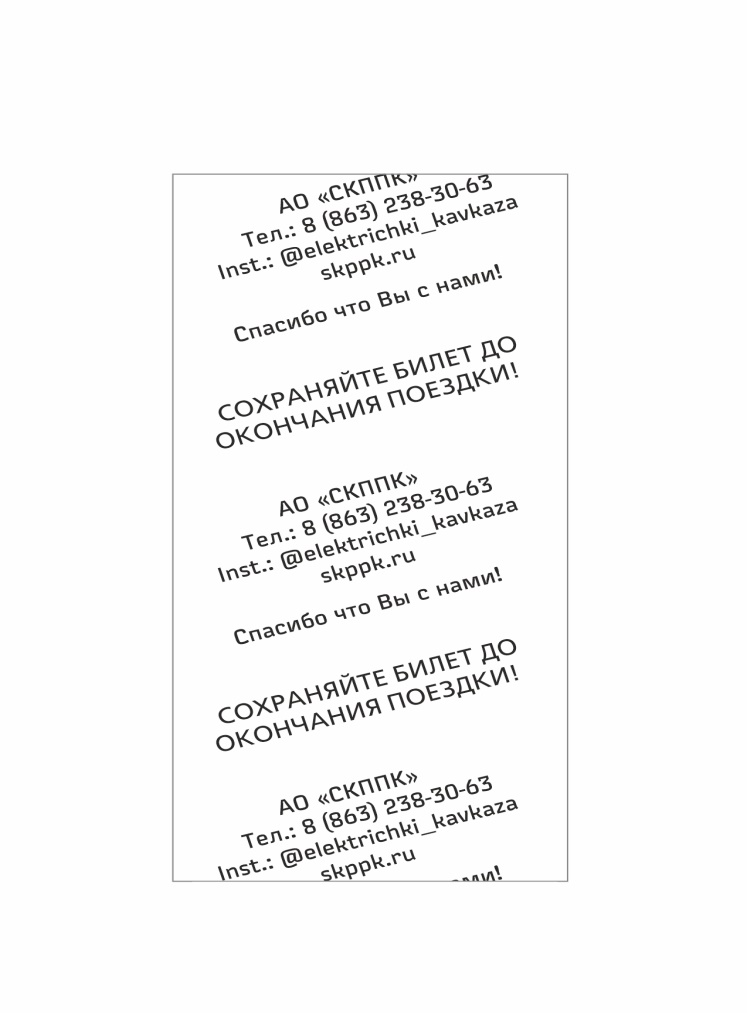 Поставка термоленты в количестве 480 рулонов Поставка термоленты в количестве 1200 рулонов Требования к товару:Товар должен быть новый, не восстановленный, не бывший в употреблении, в фабричной упаковке. Поставка контрафактного, бывшего в употреблении, восстановленного, модифицированного, несовместимого или условно-совместимого товара не допускается.Технические характеристики и комплектность предлагаемого участником Товара должны быть не ниже, чем заявленные в техническом задании.Поставщик обязан гарантировать поставку товара в безвозвратной таре (упаковке), обеспечивающей его безопасность при транспортировке и хранении. Приемка Товара производится по адресу, указанному Покупателем в заявке для поставки Товара, по количеству и ассортименту (наименованию) путем его осмотра и подсчета Покупателем, с проверкой товарного вида и сохранности тары (упаковки).При обнаружении несоответствия фактически полученного Товара с товарно-сопроводительными документами и/или повреждения Товара, или его части, составление Сторонами соответствующего Акта является обязательным.Передача Товара Поставщиком осуществляется непосредственно уполномоченному представителю Покупателя.Поставщик гарантирует, что на момент заключения Договора Товар в споре и под арестом не состоит, не является предметом залога и не обременен другими правами третьих лиц. Претензии по количеству, качеству и ассортименту Товара, при вскрытии тары (упаковки), должны быть направлены в течение 2 (двух) календарных дней с момента составления соответствующего Акта.Место предоставления товара: поставка товара, осуществляется силами и средствами Поставщика по адресу: Ростовская область, г. Ростов-на-Дону, ул. Депутатская д.3 и Ставропольский край, г. Минеральные Воды, ул. 22-го партсъезда, д2А.Условия поставки:  поставка Товара осуществляется силами и средствами Поставщика и разгружается на склад Покупателя.Доставка Товара должна осуществляться в рабочее время специализированным транспортом Поставщика в таре и упаковке, обеспечивающей его сохранность от всякого рода повреждений при перевозке и хранении в сроки, количестве и ассортименте, предусмотренном условиями договора. Поставка должна сопровождаться документами, позволяющими установить дату отгрузки.Срок поставки: __________________дней с момента заявкиПриложение № 2к договору от «___»______ 20__ г. № ________Расчет договорной цены1. Цена договора, указанная участником закупки, не должна превышать начальную (максимальную) цену договора. Начальная (максимальная) цена договора включает все суммы всех предусмотренных законодательством налогов, сборов и иных  обязательных платежей, стоимость всех возможных расходов, в том числе транспортные расходы с учетом адресной доставки до Заказчика, стоимость погрузо – разргузочных работ, а также стоимость гарантийных обязательств и прочих расходов участника и составляет:- без учета НДС составляет ______________ (____________) рублей 00 копеек.- с учетом НДС составляет ___________ (___________) рублей 00 копеек2. Номенклатура, перечень и единичные расценки Форма, сроки и порядок оплаты. Все расчеты по Договору производятся Покупателем в течение 15 (пятнадцати) рабочих дней со дня предоставления документов. Оплата производится на основании счета, выставленного к оплате, счета-фактуры (если является плательщиком НДС), товарной накладной и товарно-транспортной накладной, документов, удостоверяющих качество и безопасность, соответствии требованиям нормативных документов, и других документов в соответствии с законодательством (если предусмотрены).Приложение № 1.3к конкурсной документацииФормы документов, предоставляемых в составе заявки участника Форма заявки участника На бланке участникаЗАЯВКА  НА УЧАСТИЕ
В КОНКУРСЕ №____ по лоту №____Заявка должна быть подготовлена отдельно на каждый лот и представляется в составе заявки в формате MS Word(указать наименование участника, а в случае участия нескольких лиц на стороне одного участника, наименование каждого лица, выступающего на стороне участника)(далее – участник) полностью изучив всю конкурсную документацию подает заявку на участие в конкурсе№ _____________________________по лоту №_________________________(указать номер конкурса согласно конкурсной документации и номер лота)(далее – конкурс) на право заключения договора ________________________ _________________________________________________________________ (указать предмет договора согласно конкурсной документации)Уполномоченным представителям заказчика настоящим предоставляются полномочия наводить справки или проводить исследования с целью изучения отчетов, документов и сведений, представленных в данной заявке, и обращаться к юридическим и физическим лицам, государственным органам и учреждениям, обслуживающим нас банкам за разъяснениями относительно финансовых и технических вопросов.Настоящая заявка служит также разрешением любому лицу или уполномоченному представителю любого учреждения, на которое содержится ссылка в сопровождающей документации, предоставлять любую информацию, необходимую для проверки заявлений и сведений, содержащихся в настоящей заявке, или относящихся к ресурсам, опыту и компетенции участника.Настоящим подтверждается, что участник ознакомился с условиями конкурсной документации, с ними согласен и возражений не имеет.В частности, участник, подавая настоящую заявку, согласенс тем, что:- результаты рассмотрения заявки зависят от проверки всех данных, представленных участником, а также иных сведений, имеющихся в распоряжении заказчика;- за любую ошибку или упущение в представленной участником заявке ответственность целиком и полностью будет лежать на участнике;- заказчик вправе отказаться от проведения конкурса в порядке, предусмотренном конкурсной документацией без объяснения причин. -по итогам конкурса заказчик вправе заключить договоры с несколькими участниками конкурса в порядке и в случае, установленных конкурсной документацией.В случае признанияучастника победителем (в случае принятия решения о заключении договора с участником) участник обязуется:Придерживаться положений нашей заявки в течение 120 (ста двадцати) календарных дней (участник вправе указать более длительный срок действия заявки)с даты, установленной как день вскрытия заявок. Заявка будет оставаться для нас обязательной до истечения указанного периода.До заключения договора представить сведения о своих владельцах, включая конечных бенефициаров, с приложением подтверждающих документов.Подписать договор(ы) на условиях настоящей конкурсной заявки и на условиях, объявленных в конкурсной документации.Исполнять обязанности, предусмотренные заключенным договором, строго в соответствии с требованиями такого договора. Не вносить в договор изменения, не предусмотренные условиями конкурсной документации.Участник подтверждает, что:- товары, предлагаемые участником, свободны от любых прав со стороны третьих лиц, участник согласен передать все права на товары  в случае признания победителем заказчику;- поставляемый товар не является контрафактным (применимо если условиями закупки предусмотрена поставка товара);- поставляемый товар является новым (не был в употреблении, в ремонте, в том числе который не был восстановлен, у которого не была осуществлена замена составных частей, не были восстановлены потребительские свойства) в случае, если иное не предусмотрено техническим заданием документации (применимо если условиями закупки предусмотрена поставка товара);- участник не находится в процессе ликвидации;- в отношении участника не открыто конкурсное производство;- на имущество участника не наложен арест, экономическая деятельность не приостановлена;- у руководителей, членов коллегиального исполнительного органа и главного бухгалтера участника отсутствуют непогашенные судимости за преступления в сфере экономики, в отношении указанных лиц не применялись наказание в виде лишения права занимать определенные должности или заниматься определенной деятельностью, которые связаны с поставкой товаров, являющихся предметом конкурса, и административные наказания в виде дисквалификации;- сведения об участнике отсутствуют в реестрах недобросовестных поставщиков, предусмотренных частью 7 статьи 3 Федерального закона от 18 июля 2011 г. № 223-ФЗ «О закупках товаров, работ, услуг отдельными видами юридических лиц»;- участник извещен о включении сведений об участнике в Реестр недобросовестных поставщиков в случае уклонения участника от заключения договора;- участнику известно, что за подделку, изготовление официального документа, а также штампов, печатей и бланков, а равно за использование заведомо подложного документа, поддельных  штампов, печатей и бланков предусмотрена уголовная или административная ответственность.Участник подтверждает, что на момент подачи заявки совокупный размер неисполненных обязательств, принятых на себя участником  по договорам подряда на выполнение инженерных изысканий, подготовку проектной документации, по договорам строительного подряда (указывается в зависимости от предмета закупки), заключаемым с использованием конкурентных способов заключения договоров, не превышает предельный размер обязательств, исходя из которого участником был внесен взнос в компенсационный фонд обеспечения договорных обязательств в соответствии с частью 11 (указывается, если предметом договора является работы по выполнению инженерных изысканий или подготовке проектной документации) или 13 (указывается, если предметом договора является строительство, реконструкция, капитальный ремонт объектов капитального строительства) статьи 55.16 Градостроительного кодекса Российской Федерации (применимо если условиями закупки установлено требование о соответствии участника требованиям законодательства Российской Федерации к лицам, осуществляющим инженерные изыскания, подготовку проектной документации, строительство, реконструкцию или капитальный ремонт объектов капитального строительства).Участник подтверждает, что в соответствии со статьей 55.17 Градостроительного кодекса Российской Федерации и статьей 7.1 Федерального закона от 01.12.2007 № 315-ФЗ «О саморегулируемых организациях» в отношении __________________________________________ (указать наименование участника, лиц(а), выступающих(его) на стороне участника)включены сведения в Реестр членов саморегулируемой организации _________________________________________________________________, (указать наименование, ИНН саморегулируемой организации)и, одновременно, отсутствуют сведения об исключении из членов саморегулируемой организации (применимо, если условиями закупки установлено требование о соответствии участника требованиям законодательства Российской Федерации к лицам, осуществляющим инженерные изыскания, подготовку проектной документации, строительство, реконструкцию или капитальный ремонт объектов капитального строительства).Участник подтверждает, что при подготовке заявки на участие в конкурсе обеспечили соблюдение требований Федерального закона Российской Федерации от 27 июля 2006 г. № 152-ФЗ «О персональных данных», в том числе о получении согласий и направлении уведомлений, необходимых для передачи и обработки персональных данных субъектов персональных данных, указанных в заявке, в целях проведения конкурса.Участник  подтверждает и гарантирует подлинность всех документов, представленных в составе конкурсной заявки.Сделанные заявления и сведения, представленные в настоящей заявке, являются полными, точными и верными.В подтверждение этого участник предоставляет необходимые сведения и документы.Сведения об участнике:Сведения о предоставлении товаров собственного производства, товаров российского происхождения, а также инновационных и высокотехнологичных товаров:Форма  технического предложения участникаИнструкция по заполнению формы технического предложения:Техническое предложение оформляется участником отдельно по каждому лоту и предоставляется в формате MS WordХарактеристики товаров должны быть изложены таким образом, чтобы при рассмотрении и оценке заявок не допускалось их неоднозначное толкование. Описание характеристик должно соответствовать требованиям технического задания, а также форме технического предложения. При поставке товаров в техническом предложении должны быть указаны наименования предлагаемого товара, марка (при наличии), наименование производителя по каждой номенклатурной позиции.В техническом предложении не допускается указание наименования участника, а также ценового предложения. Техническое предложение предоставляется в составе первой части заявки на участие в закупке.Техническое предложениеНомер закупки, номер и предмет лота(участник должен указать номер закупки, номер и предмет лота, соответствующие указанным в документации)1. Подавая настоящее техническое предложение, обязуюсь:а) поставить товары, предусмотренные настоящим техническим предложением, в полном соответствии с:-нормативными документами, перечисленными в техническом задании документации о закупке;-требованиями к безопасности поставляемых товаров, указанными в техническом задании документации о закупке;-требованиями к качеству поставляемых товаров, указанными в техническом задании конкурсной документации о закупке;-требованиями к результату поставки товаров, указанными в техническом задании документации о закупке;б)  поставить товар, в соответствии с  требованиями к упаковке и отгрузке, указанными в техническом задании документации о закупке;в) поставить товары в месте(ах) поставки, предусмотренном(ых) в техническом задании документации о закупке;г) поставить товар в соответствии с условиями поставки товаров, указанными в техническом задании документации о закупке.2. Подавая настоящее техническое предложение, выражаю свое согласие с формой, порядком и сроками оплаты,  условиями и порядком поставки товаров, указанными в техническом задании документации о закупке.3. Подавая настоящее техническое предложение, подтверждаю, что порядок формирования предложенной цены соответствует требованиям технического задания и включает все расходы, предусмотренные в техническом задании документации о закупке.Форма декларации о соответствии участника закупки критериям отнесения к субъектам малого и среднего предпринимательстваЗаполнение и предоставление декларации осуществляется только вновь зарегистрированными субъектами малого и среднего предпринимательства согласно пункту 3.1.1 конкурсной документации.Декларация о соответствии участника закупки критериям отнесения к субъектам малогои среднего предпринимательствапредоставляется в форме WordПодтверждаем, что _____________________________________________________ (указывается наименование участника закупки) в  соответствии  со  статьей  4  Федерального  закона  «О развитии малого и среднего   предпринимательства   в   Российской   Федерации»  удовлетворяет критериям отнесения организации к субъектам _______________________________ (указывается субъект малого или среднего предпринимательства в зависимости от критериев отнесения) предпринимательства, и сообщаем следующую информацию:1. Адрес местонахождения (юридический адрес): __________________.2. ИНН/КПП: ______________________________ (№, сведения о дате выдачи документа и выдавшем  его органе).3. ОГРН: ____________________________.4.   Сведения  о  соответствии  критериям отнесения к субъектам малого и среднего  предпринимательства,  а  также  сведения  о производимых товарах, работах, услугах и видах деятельности.Форма сведений об опыте поставки товаров представляется в формате WordСведения об опыте поставки товаровПриложение № 1.4к конкурсной документацииКритерии и порядок оценки и сопоставления конкурсных заявокПри сопоставлении заявок и определении победителя открытого конкурса оцениваются:Оценка заявок осуществляется на основании технического предложения, иных документов, представленных в подтверждение соответствия квалификационным требованиям, требованиям технического задания, а также следующих документов, представляемых участником дополнительно при наличии:- В подтверждение опыта поставки товаров участник в составе заявки представляет:- документ по форме приложения № 1.3 (Форма сведений об опыте поставки товаров) к конкурсной документации и- накладные о поставке товаров;и- договоры на поставку товаров (представляются все листы договоров со всеми приложениями и изменениями);- копии документов, подтверждающие правопреемство в случае предоставления в подтверждение опыта договоров, заключаемых иными лицами, не являющимися участниками конкурса (договор о правопреемстве организации, передаточный акт и др.).Документы представляются в сканированном виде с оригинала, нотариально заверенной копии или копии документа, заверенного подписью уполномоченного лица и печатью, при ее наличии.Часть 2. Сроки проведения конкурса, контактные данные№ п/пПараметры конкурентной закупкиУсловия конкурентной закупки1.1Способ проведения конкурентной закупкиОткрытый конкурс среди субъектов малого и среднего предпринимательства в электронной форме 1.2Предмет конкурентной закупкиПоставка термолентыСведения о наименовании закупаемых товаров, их количестве, ценах за единицу товара, начальной (максимальной) цене договора, расходах участника, нормативных документах, согласно которым установлены требования, технических и функциональных характеристиках товара, требования к их безопасности, качеству, упаковке, отгрузке товара, к результатам, иные требования, связанные с определением соответствия поставляемого товара потребностям заказчика, место, условия и сроки поставки товаров, форма, сроки и порядок оплаты указываются в техническом задании, являющемся приложением № 1.1 конкурсной документации.1.3Антидемпинговые мерыАнтидемпинговые меры не предусмотрены.1.4Обеспечение заявокОбеспечение заявок не предусмотрено.1.5Обеспечение исполнения договораРазмер обеспечения исполнения договора составляет 5% (четыре процента), что составляет: 76 315,00 (семьдесят шесть тысяч триста пятнадцать) рублей 00 копейки без учета НДС.Для обеспечения в виде внесения денежных средств банковские реквизиты: Акционерное общество «Северо-Кавказская пригородная пассажирская компания»Юр. Адрес: 344019, г. Ростов-на-Дону,ул. Депутатская, д3Почтовый адрес: 344001, г. Ростов-на-Дону,ул. Депутатская, д. 3ОКПО 80380519ОГРН 1076162005864ИНН/КПП 6162051289/616201001ОКВЭД 49.31.11ОКАТО 60401364000Р/счет № 40702810500300005055К/с 30101810300000000999 в ГРКЦ ГУ Банка Россиипо РО в г. Ростове-на-ДонуФилиал Банка ВТБ (ПАО) в г. Ростове-на-ДонуБИК 046015999Назначение платежа: обеспечение исполнения договора поставки термолены  обеспечения по итогам открытого конкурса №___, ОКПО____________. Адрес: индекс ______, г.________, ул. _____________, д. __, стр. __. НДС не облагается.Способы обеспечения исполнения договора, требования к порядку предоставления обеспечения указаны в пункте 3.23 конкурсной документации.В случае если участник предоставляет обеспечение исполнения договора в форме банковской гарантии, такая гарантия (проект гарантии) направляется по адресу: dekhanovaos@mail.skppk.ru, 8(863) 238-30-63 доб. 1208, Деханова Олеся Сергеевна, специалист по закупкам.1.6Приоритет товаров российского происхождения, работ, услуг, выполняемых, оказываемых российскими лицами, по отношению к товарам, происходящим из иностранного государства, работам, услугам, выполняемым, оказываемым иностранными лицамиПриоритет не установлен.Дополнительные этапы проведения конкурса(конкурсная документация может не предусматривать проведение дополнительных этапов)Дополнительные этапы проведения конкурса(конкурсная документация может не предусматривать проведение дополнительных этапов)Дополнительные этапы проведения конкурса(конкурсная документация может не предусматривать проведение дополнительных этапов)1.7.1.Обсуждение с участниками конкурса функциональных характеристик (потребительских свойств) товаров и иных условий исполнения договора в целях уточнения в извещении о проведении конкурса в электронной форме, документации о конкурентной закупке, проекте договора требуемых характеристик (потребительских свойств) закупаемых товаровне предусмотрено1.7.2.Обсуждение заказчиком предложений участников о функциональных характеристиках (потребительских свойствах) товаров и иных условиях исполнения договора, содержащихся в заявках участников, в целях уточнения в извещении и документации о конкурентной закупке, проекте договора требуемых характеристик (потребительских свойств) закупаемых товаровне предусмотрено1.7.3 Проведение квалификационного отбора участников конкурса. Квалификационные требования к участникам закупкине предусмотрено 1.7.4Сопоставление дополнительных ценовых предложений участников о снижении цены договора, расходов на эксплуатацию и ремонт товаровне предусмотрено1.8Изменение количества предусмотренных договором товаров, при изменении  потребностиИзменение количества предусмотренных договором товаров при изменении потребности в товарах на поставку которых заключен договор, допускается в пределах 30% от начальной (максимальной) цены договора.1.9Выбор победителяпо итогам конкурса определяется один победитель 1.10Количество договоров и их видыПо итогам открытого конкурса заключается один договора на поставку1.11Особые условия заключения и исполнения договоране предусмотрено1.12ПриложенияТехническое заданиеПроект договораФормы документов, предоставляемых в составе заявки участника: Форма заявки участникаФорма технического предложения участникаФорма декларации о соответствии участника закупки критериям отнесения к субъектам малого и среднего предпринимательстваФорма сведений об опыте поставки товаровКритерии и порядок оценки1. Наименование закупаемых товаров, их количество, цены за единицу товара и начальная (максимальная) цена договора1. Наименование закупаемых товаров, их количество, цены за единицу товара и начальная (максимальная) цена договора1. Наименование закупаемых товаров, их количество, цены за единицу товара и начальная (максимальная) цена договора1. Наименование закупаемых товаров, их количество, цены за единицу товара и начальная (максимальная) цена договора1. Наименование закупаемых товаров, их количество, цены за единицу товара и начальная (максимальная) цена договора1. Наименование закупаемых товаров, их количество, цены за единицу товара и начальная (максимальная) цена договора1. Наименование закупаемых товаров, их количество, цены за единицу товара и начальная (максимальная) цена договора1. Наименование закупаемых товаров, их количество, цены за единицу товара и начальная (максимальная) цена договора1. Наименование закупаемых товаров, их количество, цены за единицу товара и начальная (максимальная) цена договора1. Наименование закупаемых товаров, их количество, цены за единицу товара и начальная (максимальная) цена договораНаименование товараНаименование товараНаименование товараЕд.изм.Количество (объем)Количество (объем)Цена за единицу без учета НДС, руб.Цена за единицу с учетом НДС, руб.Всего без учета НДС, руб.Всего с учетом НДС, руб.1.Термолента 57*21                      с одноцветной печатью на внутренней оборотной стороне ленты.1.Термолента 57*21                      с одноцветной печатью на внутренней оборотной стороне ленты.1.Термолента 57*21                      с одноцветной печатью на внутренней оборотной стороне ленты.шт.126 960126 96011,2513,501 428 300,001 713 960,002.Термолента 57*1202.Термолента 57*1202.Термолента 57*120шт.48048087,50105,0042 000,0050 400,003.Термолента 80*703.Термолента 80*703.Термолента 80*70шт.1 2001 20046,6756,0056 000,0067 200,00ИТОГО начальная (максимальная) цена договора, руб. ИТОГО начальная (максимальная) цена договора, руб. ИТОГО начальная (максимальная) цена договора, руб. -128 640128 640--1 526 300,001 831 560,00Порядок формирования начальной (максимальной) цены договораПорядок формирования начальной (максимальной) цены договораПорядок формирования начальной (максимальной) цены договораНачальная (максимальная) цена договора включает все суммы всех предусмотренных законодательством налогов, сборов и иных  обязательных платежей, стоимость всех возможных расходов, в том числе транспортные расходы с учетом адресной доставки до Заказчика, стоимость погрузо – разргузочных работ, а также стоимость гарантийных обязательств и прочих расходов участника.Начальная (максимальная) цена договора включает все суммы всех предусмотренных законодательством налогов, сборов и иных  обязательных платежей, стоимость всех возможных расходов, в том числе транспортные расходы с учетом адресной доставки до Заказчика, стоимость погрузо – разргузочных работ, а также стоимость гарантийных обязательств и прочих расходов участника.Начальная (максимальная) цена договора включает все суммы всех предусмотренных законодательством налогов, сборов и иных  обязательных платежей, стоимость всех возможных расходов, в том числе транспортные расходы с учетом адресной доставки до Заказчика, стоимость погрузо – разргузочных работ, а также стоимость гарантийных обязательств и прочих расходов участника.Начальная (максимальная) цена договора включает все суммы всех предусмотренных законодательством налогов, сборов и иных  обязательных платежей, стоимость всех возможных расходов, в том числе транспортные расходы с учетом адресной доставки до Заказчика, стоимость погрузо – разргузочных работ, а также стоимость гарантийных обязательств и прочих расходов участника.Начальная (максимальная) цена договора включает все суммы всех предусмотренных законодательством налогов, сборов и иных  обязательных платежей, стоимость всех возможных расходов, в том числе транспортные расходы с учетом адресной доставки до Заказчика, стоимость погрузо – разргузочных работ, а также стоимость гарантийных обязательств и прочих расходов участника.Начальная (максимальная) цена договора включает все суммы всех предусмотренных законодательством налогов, сборов и иных  обязательных платежей, стоимость всех возможных расходов, в том числе транспортные расходы с учетом адресной доставки до Заказчика, стоимость погрузо – разргузочных работ, а также стоимость гарантийных обязательств и прочих расходов участника.Начальная (максимальная) цена договора включает все суммы всех предусмотренных законодательством налогов, сборов и иных  обязательных платежей, стоимость всех возможных расходов, в том числе транспортные расходы с учетом адресной доставки до Заказчика, стоимость погрузо – разргузочных работ, а также стоимость гарантийных обязательств и прочих расходов участника.Применяемая при расчете начальной (максимальной) цены ставка НДСПрименяемая при расчете начальной (максимальной) цены ставка НДСПрименяемая при расчете начальной (максимальной) цены ставка НДССтавка  НДС 20%Ставка  НДС 20%Ставка  НДС 20%Ставка  НДС 20%Ставка  НДС 20%Ставка  НДС 20%Ставка  НДС 20%2. Требования к товарам2. Требования к товарам2. Требования к товарам2. Требования к товарам2. Требования к товарам2. Требования к товарам2. Требования к товарам2. Требования к товарам2. Требования к товарам2. Требования к товарам1.Термолента 57*21                      с одноцветной печатью на внутренней оборотной стороне ленты.Нормативные документы, согласно которым установлены требованияНормативные документы, согласно которым установлены требованияНормативные документы, согласно которым установлены требованияНормативные документы, согласно которым установлены требования ГОСТ 30113-94 (ИСО 2470-77) ГОСТ 30113-94 (ИСО 2470-77) ГОСТ 30113-94 (ИСО 2470-77) ГОСТ 30113-94 (ИСО 2470-77) ГОСТ 30113-94 (ИСО 2470-77)1.Термолента 57*21                      с одноцветной печатью на внутренней оборотной стороне ленты.Технические и функциональные характеристики товараТехнические и функциональные характеристики товараТехнические и функциональные характеристики товараТехнические и функциональные характеристики товараШирина рулона ленты  - 57+0/-1ммДлина намотки рулона не менее 21 м Белизна бумаги – минимум 86% по ГОСТ 30113-94 (ИСО 2470-77) Масса термочувствительной бумаги площадью 1 м2 – 55г Сырье Koehler или Mitsubishi.Одноцветная печать на внутренней оборотной стороне лентыМакет печати:Ширина рулона ленты  - 57+0/-1ммДлина намотки рулона не менее 21 м Белизна бумаги – минимум 86% по ГОСТ 30113-94 (ИСО 2470-77) Масса термочувствительной бумаги площадью 1 м2 – 55г Сырье Koehler или Mitsubishi.Одноцветная печать на внутренней оборотной стороне лентыМакет печати:Ширина рулона ленты  - 57+0/-1ммДлина намотки рулона не менее 21 м Белизна бумаги – минимум 86% по ГОСТ 30113-94 (ИСО 2470-77) Масса термочувствительной бумаги площадью 1 м2 – 55г Сырье Koehler или Mitsubishi.Одноцветная печать на внутренней оборотной стороне лентыМакет печати:Ширина рулона ленты  - 57+0/-1ммДлина намотки рулона не менее 21 м Белизна бумаги – минимум 86% по ГОСТ 30113-94 (ИСО 2470-77) Масса термочувствительной бумаги площадью 1 м2 – 55г Сырье Koehler или Mitsubishi.Одноцветная печать на внутренней оборотной стороне лентыМакет печати:Ширина рулона ленты  - 57+0/-1ммДлина намотки рулона не менее 21 м Белизна бумаги – минимум 86% по ГОСТ 30113-94 (ИСО 2470-77) Масса термочувствительной бумаги площадью 1 м2 – 55г Сырье Koehler или Mitsubishi.Одноцветная печать на внутренней оборотной стороне лентыМакет печати:1.Термолента 57*21                      с одноцветной печатью на внутренней оборотной стороне ленты.Требования к безопасности товараТребования к безопасности товараТребования к безопасности товараТребования к безопасности товараПередача Товара Поставщиком осуществляется непосредственно уполномоченному представителю Покупателя.Поставщик гарантирует, что на момент заключения Договора Товар в споре и под арестом не состоит, не является предметом залога и не обременен другими правами третьих лиц.Передача Товара Поставщиком осуществляется непосредственно уполномоченному представителю Покупателя.Поставщик гарантирует, что на момент заключения Договора Товар в споре и под арестом не состоит, не является предметом залога и не обременен другими правами третьих лиц.Передача Товара Поставщиком осуществляется непосредственно уполномоченному представителю Покупателя.Поставщик гарантирует, что на момент заключения Договора Товар в споре и под арестом не состоит, не является предметом залога и не обременен другими правами третьих лиц.Передача Товара Поставщиком осуществляется непосредственно уполномоченному представителю Покупателя.Поставщик гарантирует, что на момент заключения Договора Товар в споре и под арестом не состоит, не является предметом залога и не обременен другими правами третьих лиц.Передача Товара Поставщиком осуществляется непосредственно уполномоченному представителю Покупателя.Поставщик гарантирует, что на момент заключения Договора Товар в споре и под арестом не состоит, не является предметом залога и не обременен другими правами третьих лиц.1.Термолента 57*21                      с одноцветной печатью на внутренней оборотной стороне ленты.Требования к качеству товараТребования к качеству товараТребования к качеству товараТребования к качеству товараТовар должен быть новый, не восстановленный, не бывший в употреблении, в фабричной упаковке. Поставка контрафактного, бывшего в употреблении, восстановленного, модифицированного, несовместимого или условно-совместимого товара не допускается.Технические характеристики и комплектность предлагаемого участником Товара должны быть не ниже, чем заявленные в техническом задании.Приемка Товара производится по адресу, указанному Покупателем в заявке для поставки Товара, по количеству и ассортименту (наименованию) путем его осмотра и подсчета Покупателем, с проверкой товарного вида и сохранности тары (упаковки).При обнаружении несоответствия фактически полученного Товара с товарно-сопроводительными документами и/или повреждения Товара, или его части, составление Сторонами соответствующего Акта является обязательным.Претензии по количеству, качеству и ассортименту Товара, при вскрытии тары (упаковки), должны быть направлены в течение 2 (двух) календарных дней с момента составления соответствующего Акта.Товар должен быть новый, не восстановленный, не бывший в употреблении, в фабричной упаковке. Поставка контрафактного, бывшего в употреблении, восстановленного, модифицированного, несовместимого или условно-совместимого товара не допускается.Технические характеристики и комплектность предлагаемого участником Товара должны быть не ниже, чем заявленные в техническом задании.Приемка Товара производится по адресу, указанному Покупателем в заявке для поставки Товара, по количеству и ассортименту (наименованию) путем его осмотра и подсчета Покупателем, с проверкой товарного вида и сохранности тары (упаковки).При обнаружении несоответствия фактически полученного Товара с товарно-сопроводительными документами и/или повреждения Товара, или его части, составление Сторонами соответствующего Акта является обязательным.Претензии по количеству, качеству и ассортименту Товара, при вскрытии тары (упаковки), должны быть направлены в течение 2 (двух) календарных дней с момента составления соответствующего Акта.Товар должен быть новый, не восстановленный, не бывший в употреблении, в фабричной упаковке. Поставка контрафактного, бывшего в употреблении, восстановленного, модифицированного, несовместимого или условно-совместимого товара не допускается.Технические характеристики и комплектность предлагаемого участником Товара должны быть не ниже, чем заявленные в техническом задании.Приемка Товара производится по адресу, указанному Покупателем в заявке для поставки Товара, по количеству и ассортименту (наименованию) путем его осмотра и подсчета Покупателем, с проверкой товарного вида и сохранности тары (упаковки).При обнаружении несоответствия фактически полученного Товара с товарно-сопроводительными документами и/или повреждения Товара, или его части, составление Сторонами соответствующего Акта является обязательным.Претензии по количеству, качеству и ассортименту Товара, при вскрытии тары (упаковки), должны быть направлены в течение 2 (двух) календарных дней с момента составления соответствующего Акта.Товар должен быть новый, не восстановленный, не бывший в употреблении, в фабричной упаковке. Поставка контрафактного, бывшего в употреблении, восстановленного, модифицированного, несовместимого или условно-совместимого товара не допускается.Технические характеристики и комплектность предлагаемого участником Товара должны быть не ниже, чем заявленные в техническом задании.Приемка Товара производится по адресу, указанному Покупателем в заявке для поставки Товара, по количеству и ассортименту (наименованию) путем его осмотра и подсчета Покупателем, с проверкой товарного вида и сохранности тары (упаковки).При обнаружении несоответствия фактически полученного Товара с товарно-сопроводительными документами и/или повреждения Товара, или его части, составление Сторонами соответствующего Акта является обязательным.Претензии по количеству, качеству и ассортименту Товара, при вскрытии тары (упаковки), должны быть направлены в течение 2 (двух) календарных дней с момента составления соответствующего Акта.Товар должен быть новый, не восстановленный, не бывший в употреблении, в фабричной упаковке. Поставка контрафактного, бывшего в употреблении, восстановленного, модифицированного, несовместимого или условно-совместимого товара не допускается.Технические характеристики и комплектность предлагаемого участником Товара должны быть не ниже, чем заявленные в техническом задании.Приемка Товара производится по адресу, указанному Покупателем в заявке для поставки Товара, по количеству и ассортименту (наименованию) путем его осмотра и подсчета Покупателем, с проверкой товарного вида и сохранности тары (упаковки).При обнаружении несоответствия фактически полученного Товара с товарно-сопроводительными документами и/или повреждения Товара, или его части, составление Сторонами соответствующего Акта является обязательным.Претензии по количеству, качеству и ассортименту Товара, при вскрытии тары (упаковки), должны быть направлены в течение 2 (двух) календарных дней с момента составления соответствующего Акта.1.Термолента 57*21                      с одноцветной печатью на внутренней оборотной стороне ленты.Требования к упаковке, отгрузке товараТребования к упаковке, отгрузке товараТребования к упаковке, отгрузке товараТребования к упаковке, отгрузке товараПоставщик обязан гарантировать поставку товара в безвозвратной таре (упаковке), обеспечивающей его безопасность при транспортировке и хранении.Поставщик обязан гарантировать поставку товара в безвозвратной таре (упаковке), обеспечивающей его безопасность при транспортировке и хранении.Поставщик обязан гарантировать поставку товара в безвозвратной таре (упаковке), обеспечивающей его безопасность при транспортировке и хранении.Поставщик обязан гарантировать поставку товара в безвозвратной таре (упаковке), обеспечивающей его безопасность при транспортировке и хранении.Поставщик обязан гарантировать поставку товара в безвозвратной таре (упаковке), обеспечивающей его безопасность при транспортировке и хранении.2.Термолента 57*120   Нормативные документы, согласно которым установлены требованияНормативные документы, согласно которым установлены требованияНормативные документы, согласно которым установлены требованияНормативные документы, согласно которым установлены требованияГОСТ 30113-94 (ИСО 2470-77)ГОСТ 30113-94 (ИСО 2470-77)ГОСТ 30113-94 (ИСО 2470-77)ГОСТ 30113-94 (ИСО 2470-77)ГОСТ 30113-94 (ИСО 2470-77)2.Термолента 57*120   Технические и функциональные характеристики товараТехнические и функциональные характеристики товараТехнические и функциональные характеристики товараТехнические и функциональные характеристики товараШирина рулона ленты  - 57+0/-1ммДлина намотки рулона не менее 120 м Внутренний диаметр втулки 24 ммБелизна бумаги – минимум 86% по ГОСТ 30113-94 (ИСО 2470-77) Масса термочувствительной бумаги площадью 1 м2 – 55г Сырье Koehler или Mitsubishi.Ширина рулона ленты  - 57+0/-1ммДлина намотки рулона не менее 120 м Внутренний диаметр втулки 24 ммБелизна бумаги – минимум 86% по ГОСТ 30113-94 (ИСО 2470-77) Масса термочувствительной бумаги площадью 1 м2 – 55г Сырье Koehler или Mitsubishi.Ширина рулона ленты  - 57+0/-1ммДлина намотки рулона не менее 120 м Внутренний диаметр втулки 24 ммБелизна бумаги – минимум 86% по ГОСТ 30113-94 (ИСО 2470-77) Масса термочувствительной бумаги площадью 1 м2 – 55г Сырье Koehler или Mitsubishi.Ширина рулона ленты  - 57+0/-1ммДлина намотки рулона не менее 120 м Внутренний диаметр втулки 24 ммБелизна бумаги – минимум 86% по ГОСТ 30113-94 (ИСО 2470-77) Масса термочувствительной бумаги площадью 1 м2 – 55г Сырье Koehler или Mitsubishi.Ширина рулона ленты  - 57+0/-1ммДлина намотки рулона не менее 120 м Внутренний диаметр втулки 24 ммБелизна бумаги – минимум 86% по ГОСТ 30113-94 (ИСО 2470-77) Масса термочувствительной бумаги площадью 1 м2 – 55г Сырье Koehler или Mitsubishi.2.Термолента 57*120   Требования к безопасности товараТребования к безопасности товараТребования к безопасности товараТребования к безопасности товараПередача Товара Поставщиком осуществляется непосредственно уполномоченному представителю Покупателя.Поставщик гарантирует, что на момент заключения Договора Товар в споре и под арестом не состоит, не является предметом залога и не обременен другими правами третьих лиц.Передача Товара Поставщиком осуществляется непосредственно уполномоченному представителю Покупателя.Поставщик гарантирует, что на момент заключения Договора Товар в споре и под арестом не состоит, не является предметом залога и не обременен другими правами третьих лиц.Передача Товара Поставщиком осуществляется непосредственно уполномоченному представителю Покупателя.Поставщик гарантирует, что на момент заключения Договора Товар в споре и под арестом не состоит, не является предметом залога и не обременен другими правами третьих лиц.Передача Товара Поставщиком осуществляется непосредственно уполномоченному представителю Покупателя.Поставщик гарантирует, что на момент заключения Договора Товар в споре и под арестом не состоит, не является предметом залога и не обременен другими правами третьих лиц.Передача Товара Поставщиком осуществляется непосредственно уполномоченному представителю Покупателя.Поставщик гарантирует, что на момент заключения Договора Товар в споре и под арестом не состоит, не является предметом залога и не обременен другими правами третьих лиц.2.Термолента 57*120   Требования к качеству товараТребования к качеству товараТребования к качеству товараТребования к качеству товараТовар должен быть новый, не восстановленный, не бывший в употреблении, в фабричной упаковке. Поставка контрафактного, бывшего в употреблении, восстановленного, модифицированного, несовместимого или условно-совместимого товара не допускается.Технические характеристики и комплектность предлагаемого участником Товара должны быть не ниже, чем заявленные в техническом задании.Приемка Товара производится по адресу, указанному Покупателем в заявке для поставки Товара, по количеству и ассортименту (наименованию) путем его осмотра и подсчета Покупателем, с проверкой товарного вида и сохранности тары (упаковки).При обнаружении несоответствия фактически полученного Товара с товарно-сопроводительными документами и/или повреждения Товара, или его части, составление Сторонами соответствующего Акта является обязательным.Претензии по количеству, качеству и ассортименту Товара, при вскрытии тары (упаковки), должны быть направлены в течение 2 (двух) календарных дней с момента составления соответствующего Акта.Товар должен быть новый, не восстановленный, не бывший в употреблении, в фабричной упаковке. Поставка контрафактного, бывшего в употреблении, восстановленного, модифицированного, несовместимого или условно-совместимого товара не допускается.Технические характеристики и комплектность предлагаемого участником Товара должны быть не ниже, чем заявленные в техническом задании.Приемка Товара производится по адресу, указанному Покупателем в заявке для поставки Товара, по количеству и ассортименту (наименованию) путем его осмотра и подсчета Покупателем, с проверкой товарного вида и сохранности тары (упаковки).При обнаружении несоответствия фактически полученного Товара с товарно-сопроводительными документами и/или повреждения Товара, или его части, составление Сторонами соответствующего Акта является обязательным.Претензии по количеству, качеству и ассортименту Товара, при вскрытии тары (упаковки), должны быть направлены в течение 2 (двух) календарных дней с момента составления соответствующего Акта.Товар должен быть новый, не восстановленный, не бывший в употреблении, в фабричной упаковке. Поставка контрафактного, бывшего в употреблении, восстановленного, модифицированного, несовместимого или условно-совместимого товара не допускается.Технические характеристики и комплектность предлагаемого участником Товара должны быть не ниже, чем заявленные в техническом задании.Приемка Товара производится по адресу, указанному Покупателем в заявке для поставки Товара, по количеству и ассортименту (наименованию) путем его осмотра и подсчета Покупателем, с проверкой товарного вида и сохранности тары (упаковки).При обнаружении несоответствия фактически полученного Товара с товарно-сопроводительными документами и/или повреждения Товара, или его части, составление Сторонами соответствующего Акта является обязательным.Претензии по количеству, качеству и ассортименту Товара, при вскрытии тары (упаковки), должны быть направлены в течение 2 (двух) календарных дней с момента составления соответствующего Акта.Товар должен быть новый, не восстановленный, не бывший в употреблении, в фабричной упаковке. Поставка контрафактного, бывшего в употреблении, восстановленного, модифицированного, несовместимого или условно-совместимого товара не допускается.Технические характеристики и комплектность предлагаемого участником Товара должны быть не ниже, чем заявленные в техническом задании.Приемка Товара производится по адресу, указанному Покупателем в заявке для поставки Товара, по количеству и ассортименту (наименованию) путем его осмотра и подсчета Покупателем, с проверкой товарного вида и сохранности тары (упаковки).При обнаружении несоответствия фактически полученного Товара с товарно-сопроводительными документами и/или повреждения Товара, или его части, составление Сторонами соответствующего Акта является обязательным.Претензии по количеству, качеству и ассортименту Товара, при вскрытии тары (упаковки), должны быть направлены в течение 2 (двух) календарных дней с момента составления соответствующего Акта.Товар должен быть новый, не восстановленный, не бывший в употреблении, в фабричной упаковке. Поставка контрафактного, бывшего в употреблении, восстановленного, модифицированного, несовместимого или условно-совместимого товара не допускается.Технические характеристики и комплектность предлагаемого участником Товара должны быть не ниже, чем заявленные в техническом задании.Приемка Товара производится по адресу, указанному Покупателем в заявке для поставки Товара, по количеству и ассортименту (наименованию) путем его осмотра и подсчета Покупателем, с проверкой товарного вида и сохранности тары (упаковки).При обнаружении несоответствия фактически полученного Товара с товарно-сопроводительными документами и/или повреждения Товара, или его части, составление Сторонами соответствующего Акта является обязательным.Претензии по количеству, качеству и ассортименту Товара, при вскрытии тары (упаковки), должны быть направлены в течение 2 (двух) календарных дней с момента составления соответствующего Акта.2.Термолента 57*120   Требования к упаковке, отгрузке товараТребования к упаковке, отгрузке товараТребования к упаковке, отгрузке товараТребования к упаковке, отгрузке товараПоставщик обязан гарантировать поставку товара в безвозвратной таре (упаковке), обеспечивающей его безопасность при транспортировке и хранении.Поставщик обязан гарантировать поставку товара в безвозвратной таре (упаковке), обеспечивающей его безопасность при транспортировке и хранении.Поставщик обязан гарантировать поставку товара в безвозвратной таре (упаковке), обеспечивающей его безопасность при транспортировке и хранении.Поставщик обязан гарантировать поставку товара в безвозвратной таре (упаковке), обеспечивающей его безопасность при транспортировке и хранении.Поставщик обязан гарантировать поставку товара в безвозвратной таре (упаковке), обеспечивающей его безопасность при транспортировке и хранении.3.Термолента 80*70Нормативные документы, согласно которым установлены требованияНормативные документы, согласно которым установлены требованияНормативные документы, согласно которым установлены требованияНормативные документы, согласно которым установлены требованияГОСТ 30113-94 (ИСО 2470-77)ГОСТ 30113-94 (ИСО 2470-77)ГОСТ 30113-94 (ИСО 2470-77)ГОСТ 30113-94 (ИСО 2470-77)ГОСТ 30113-94 (ИСО 2470-77)3.Термолента 80*70Технические и функциональные характеристики товараТехнические и функциональные характеристики товараТехнические и функциональные характеристики товараТехнические и функциональные характеристики товараШирина рулона ленты  - 80+0/-1ммДлина намотки рулона не менее 70 м Внутренний диаметр втулки 12 ммБелизна бумаги – минимум 86% по ГОСТ 30113-94 (ИСО 2470-77) Масса термочувствительной бумаги площадью 1 м2 – 55г (±5г)Сырье Koehler или Mitsubishi.Ширина рулона ленты  - 80+0/-1ммДлина намотки рулона не менее 70 м Внутренний диаметр втулки 12 ммБелизна бумаги – минимум 86% по ГОСТ 30113-94 (ИСО 2470-77) Масса термочувствительной бумаги площадью 1 м2 – 55г (±5г)Сырье Koehler или Mitsubishi.Ширина рулона ленты  - 80+0/-1ммДлина намотки рулона не менее 70 м Внутренний диаметр втулки 12 ммБелизна бумаги – минимум 86% по ГОСТ 30113-94 (ИСО 2470-77) Масса термочувствительной бумаги площадью 1 м2 – 55г (±5г)Сырье Koehler или Mitsubishi.Ширина рулона ленты  - 80+0/-1ммДлина намотки рулона не менее 70 м Внутренний диаметр втулки 12 ммБелизна бумаги – минимум 86% по ГОСТ 30113-94 (ИСО 2470-77) Масса термочувствительной бумаги площадью 1 м2 – 55г (±5г)Сырье Koehler или Mitsubishi.Ширина рулона ленты  - 80+0/-1ммДлина намотки рулона не менее 70 м Внутренний диаметр втулки 12 ммБелизна бумаги – минимум 86% по ГОСТ 30113-94 (ИСО 2470-77) Масса термочувствительной бумаги площадью 1 м2 – 55г (±5г)Сырье Koehler или Mitsubishi.3.Термолента 80*70Требования к безопасности товараТребования к безопасности товараТребования к безопасности товараТребования к безопасности товараПередача Товара Поставщиком осуществляется непосредственно уполномоченному представителю Покупателя.Поставщик гарантирует, что на момент заключения Договора Товар в споре и под арестом не состоит, не является предметом залога и не обременен другими правами третьих лиц.Передача Товара Поставщиком осуществляется непосредственно уполномоченному представителю Покупателя.Поставщик гарантирует, что на момент заключения Договора Товар в споре и под арестом не состоит, не является предметом залога и не обременен другими правами третьих лиц.Передача Товара Поставщиком осуществляется непосредственно уполномоченному представителю Покупателя.Поставщик гарантирует, что на момент заключения Договора Товар в споре и под арестом не состоит, не является предметом залога и не обременен другими правами третьих лиц.Передача Товара Поставщиком осуществляется непосредственно уполномоченному представителю Покупателя.Поставщик гарантирует, что на момент заключения Договора Товар в споре и под арестом не состоит, не является предметом залога и не обременен другими правами третьих лиц.Передача Товара Поставщиком осуществляется непосредственно уполномоченному представителю Покупателя.Поставщик гарантирует, что на момент заключения Договора Товар в споре и под арестом не состоит, не является предметом залога и не обременен другими правами третьих лиц.3.Термолента 80*70Требования к качеству товараТребования к качеству товараТребования к качеству товараТребования к качеству товараТовар должен быть новый, не восстановленный, не бывший в употреблении, в фабричной упаковке. Поставка контрафактного, бывшего в употреблении, восстановленного, модифицированного, несовместимого или условно-совместимого товара не допускается.Технические характеристики и комплектность предлагаемого участником Товара должны быть не ниже, чем заявленные в техническом задании.Приемка Товара производится по адресу, указанному Покупателем в заявке для поставки Товара, по количеству и ассортименту (наименованию) путем его осмотра и подсчета Покупателем, с проверкой товарного вида и сохранности тары (упаковки).При обнаружении несоответствия фактически полученного Товара с товарно-сопроводительными документами и/или повреждения Товара, или его части, составление Сторонами соответствующего Акта является обязательным.Претензии по количеству, качеству и ассортименту Товара, при вскрытии тары (упаковки), должны быть направлены в течение 2 (двух) календарных дней с момента составления соответствующего Акта.Товар должен быть новый, не восстановленный, не бывший в употреблении, в фабричной упаковке. Поставка контрафактного, бывшего в употреблении, восстановленного, модифицированного, несовместимого или условно-совместимого товара не допускается.Технические характеристики и комплектность предлагаемого участником Товара должны быть не ниже, чем заявленные в техническом задании.Приемка Товара производится по адресу, указанному Покупателем в заявке для поставки Товара, по количеству и ассортименту (наименованию) путем его осмотра и подсчета Покупателем, с проверкой товарного вида и сохранности тары (упаковки).При обнаружении несоответствия фактически полученного Товара с товарно-сопроводительными документами и/или повреждения Товара, или его части, составление Сторонами соответствующего Акта является обязательным.Претензии по количеству, качеству и ассортименту Товара, при вскрытии тары (упаковки), должны быть направлены в течение 2 (двух) календарных дней с момента составления соответствующего Акта.Товар должен быть новый, не восстановленный, не бывший в употреблении, в фабричной упаковке. Поставка контрафактного, бывшего в употреблении, восстановленного, модифицированного, несовместимого или условно-совместимого товара не допускается.Технические характеристики и комплектность предлагаемого участником Товара должны быть не ниже, чем заявленные в техническом задании.Приемка Товара производится по адресу, указанному Покупателем в заявке для поставки Товара, по количеству и ассортименту (наименованию) путем его осмотра и подсчета Покупателем, с проверкой товарного вида и сохранности тары (упаковки).При обнаружении несоответствия фактически полученного Товара с товарно-сопроводительными документами и/или повреждения Товара, или его части, составление Сторонами соответствующего Акта является обязательным.Претензии по количеству, качеству и ассортименту Товара, при вскрытии тары (упаковки), должны быть направлены в течение 2 (двух) календарных дней с момента составления соответствующего Акта.Товар должен быть новый, не восстановленный, не бывший в употреблении, в фабричной упаковке. Поставка контрафактного, бывшего в употреблении, восстановленного, модифицированного, несовместимого или условно-совместимого товара не допускается.Технические характеристики и комплектность предлагаемого участником Товара должны быть не ниже, чем заявленные в техническом задании.Приемка Товара производится по адресу, указанному Покупателем в заявке для поставки Товара, по количеству и ассортименту (наименованию) путем его осмотра и подсчета Покупателем, с проверкой товарного вида и сохранности тары (упаковки).При обнаружении несоответствия фактически полученного Товара с товарно-сопроводительными документами и/или повреждения Товара, или его части, составление Сторонами соответствующего Акта является обязательным.Претензии по количеству, качеству и ассортименту Товара, при вскрытии тары (упаковки), должны быть направлены в течение 2 (двух) календарных дней с момента составления соответствующего Акта.Товар должен быть новый, не восстановленный, не бывший в употреблении, в фабричной упаковке. Поставка контрафактного, бывшего в употреблении, восстановленного, модифицированного, несовместимого или условно-совместимого товара не допускается.Технические характеристики и комплектность предлагаемого участником Товара должны быть не ниже, чем заявленные в техническом задании.Приемка Товара производится по адресу, указанному Покупателем в заявке для поставки Товара, по количеству и ассортименту (наименованию) путем его осмотра и подсчета Покупателем, с проверкой товарного вида и сохранности тары (упаковки).При обнаружении несоответствия фактически полученного Товара с товарно-сопроводительными документами и/или повреждения Товара, или его части, составление Сторонами соответствующего Акта является обязательным.Претензии по количеству, качеству и ассортименту Товара, при вскрытии тары (упаковки), должны быть направлены в течение 2 (двух) календарных дней с момента составления соответствующего Акта.3.Термолента 80*70Требования к упаковке, отгрузке товараТребования к упаковке, отгрузке товараТребования к упаковке, отгрузке товараТребования к упаковке, отгрузке товараПоставщик обязан гарантировать поставку товара в безвозвратной таре (упаковке), обеспечивающей его безопасность при транспортировке и хранении.Поставщик обязан гарантировать поставку товара в безвозвратной таре (упаковке), обеспечивающей его безопасность при транспортировке и хранении.Поставщик обязан гарантировать поставку товара в безвозвратной таре (упаковке), обеспечивающей его безопасность при транспортировке и хранении.Поставщик обязан гарантировать поставку товара в безвозвратной таре (упаковке), обеспечивающей его безопасность при транспортировке и хранении.Поставщик обязан гарантировать поставку товара в безвозвратной таре (упаковке), обеспечивающей его безопасность при транспортировке и хранении.3. Требования к результатам3. Требования к результатам3. Требования к результатам3. Требования к результатам3. Требования к результатам3. Требования к результатам3. Требования к результатам3. Требования к результатам3. Требования к результатам3. Требования к результатамТовары должны быть поставлены в полном объеме, в установленный срок и соответствовать предъявляемым в соответствии с документацией и договором требованиям.Товары должны быть поставлены в полном объеме, в установленный срок и соответствовать предъявляемым в соответствии с документацией и договором требованиям.Товары должны быть поставлены в полном объеме, в установленный срок и соответствовать предъявляемым в соответствии с документацией и договором требованиям.Товары должны быть поставлены в полном объеме, в установленный срок и соответствовать предъявляемым в соответствии с документацией и договором требованиям.Товары должны быть поставлены в полном объеме, в установленный срок и соответствовать предъявляемым в соответствии с документацией и договором требованиям.Товары должны быть поставлены в полном объеме, в установленный срок и соответствовать предъявляемым в соответствии с документацией и договором требованиям.Товары должны быть поставлены в полном объеме, в установленный срок и соответствовать предъявляемым в соответствии с документацией и договором требованиям.Товары должны быть поставлены в полном объеме, в установленный срок и соответствовать предъявляемым в соответствии с документацией и договором требованиям.Товары должны быть поставлены в полном объеме, в установленный срок и соответствовать предъявляемым в соответствии с документацией и договором требованиям.Товары должны быть поставлены в полном объеме, в установленный срок и соответствовать предъявляемым в соответствии с документацией и договором требованиям.4. Место, условия и порядок поставки товаров4. Место, условия и порядок поставки товаров4. Место, условия и порядок поставки товаров4. Место, условия и порядок поставки товаров4. Место, условия и порядок поставки товаров4. Место, условия и порядок поставки товаров4. Место, условия и порядок поставки товаров4. Место, условия и порядок поставки товаров4. Место, условия и порядок поставки товаров4. Место, условия и порядок поставки товаровМесто поставки Место поставки г. Ростов-на-Дону, ул. Депутатская, 3; и Ставропольский край,г. Минеральные Воды, ул. 22-го партсъезда, д2аг. Ростов-на-Дону, ул. Депутатская, 3; и Ставропольский край,г. Минеральные Воды, ул. 22-го партсъезда, д2аг. Ростов-на-Дону, ул. Депутатская, 3; и Ставропольский край,г. Минеральные Воды, ул. 22-го партсъезда, д2аг. Ростов-на-Дону, ул. Депутатская, 3; и Ставропольский край,г. Минеральные Воды, ул. 22-го партсъезда, д2аг. Ростов-на-Дону, ул. Депутатская, 3; и Ставропольский край,г. Минеральные Воды, ул. 22-го партсъезда, д2аг. Ростов-на-Дону, ул. Депутатская, 3; и Ставропольский край,г. Минеральные Воды, ул. 22-го партсъезда, д2аг. Ростов-на-Дону, ул. Депутатская, 3; и Ставропольский край,г. Минеральные Воды, ул. 22-го партсъезда, д2аг. Ростов-на-Дону, ул. Депутатская, 3; и Ставропольский край,г. Минеральные Воды, ул. 22-го партсъезда, д2аУсловия поставки Условия поставки Поставщик осуществляет поставки только после получения письменной заявки от Покупателя.Поставщик осуществляет поставки только после получения письменной заявки от Покупателя.Поставщик осуществляет поставки только после получения письменной заявки от Покупателя.Поставщик осуществляет поставки только после получения письменной заявки от Покупателя.Поставщик осуществляет поставки только после получения письменной заявки от Покупателя.Поставщик осуществляет поставки только после получения письменной заявки от Покупателя.Поставщик осуществляет поставки только после получения письменной заявки от Покупателя.Поставщик осуществляет поставки только после получения письменной заявки от Покупателя.Сроки поставки Сроки поставки Срок поставки товара (максимальный) составляет: не более 14(четырнадцать) дней с момента получения Поставщиком заявки Покупателя.Срок поставки товара (максимальный) составляет: не более 14(четырнадцать) дней с момента получения Поставщиком заявки Покупателя.Срок поставки товара (максимальный) составляет: не более 14(четырнадцать) дней с момента получения Поставщиком заявки Покупателя.Срок поставки товара (максимальный) составляет: не более 14(четырнадцать) дней с момента получения Поставщиком заявки Покупателя.Срок поставки товара (максимальный) составляет: не более 14(четырнадцать) дней с момента получения Поставщиком заявки Покупателя.Срок поставки товара (максимальный) составляет: не более 14(четырнадцать) дней с момента получения Поставщиком заявки Покупателя.Срок поставки товара (максимальный) составляет: не более 14(четырнадцать) дней с момента получения Поставщиком заявки Покупателя.Срок поставки товара (максимальный) составляет: не более 14(четырнадцать) дней с момента получения Поставщиком заявки Покупателя.5. Форма, сроки и порядок оплаты5. Форма, сроки и порядок оплаты5. Форма, сроки и порядок оплаты5. Форма, сроки и порядок оплаты5. Форма, сроки и порядок оплаты5. Форма, сроки и порядок оплаты5. Форма, сроки и порядок оплаты5. Форма, сроки и порядок оплаты5. Форма, сроки и порядок оплаты5. Форма, сроки и порядок оплатыФорма оплатыФорма оплатыоплата осуществляется в безналичной форме путем перечисления средств на счет контрагентаоплата осуществляется в безналичной форме путем перечисления средств на счет контрагентаоплата осуществляется в безналичной форме путем перечисления средств на счет контрагентаоплата осуществляется в безналичной форме путем перечисления средств на счет контрагентаоплата осуществляется в безналичной форме путем перечисления средств на счет контрагентаоплата осуществляется в безналичной форме путем перечисления средств на счет контрагентаоплата осуществляется в безналичной форме путем перечисления средств на счет контрагентаоплата осуществляется в безналичной форме путем перечисления средств на счет контрагентаАвансированиеАвансированиеНе предусмотреноНе предусмотреноНе предусмотреноНе предусмотреноНе предусмотреноНе предусмотреноНе предусмотреноНе предусмотреноСрок и порядок оплатыСрок и порядок оплатыОплата товара по настоящему Договору производится Заказчиком путем перечисления денежных средств на расчетный счет Поставщика в полном объеме на основании подписанной сторонами товарной накладной в течение 15 (тридцати) календарных дней с момента предоставления полного комплекта документов (счета выставленного к оплате, товарной накладной, счета-фактуры (если является плательщиком НДС), технической и эксплуатационной документации на русском языке, документов, удостоверяющих качество и безопасность, соответствие требованиям нормативных документов, и других документов в соответствии с законодательством (если предусмотрены).Оплата товара по настоящему Договору производится Заказчиком путем перечисления денежных средств на расчетный счет Поставщика в полном объеме на основании подписанной сторонами товарной накладной в течение 15 (тридцати) календарных дней с момента предоставления полного комплекта документов (счета выставленного к оплате, товарной накладной, счета-фактуры (если является плательщиком НДС), технической и эксплуатационной документации на русском языке, документов, удостоверяющих качество и безопасность, соответствие требованиям нормативных документов, и других документов в соответствии с законодательством (если предусмотрены).Оплата товара по настоящему Договору производится Заказчиком путем перечисления денежных средств на расчетный счет Поставщика в полном объеме на основании подписанной сторонами товарной накладной в течение 15 (тридцати) календарных дней с момента предоставления полного комплекта документов (счета выставленного к оплате, товарной накладной, счета-фактуры (если является плательщиком НДС), технической и эксплуатационной документации на русском языке, документов, удостоверяющих качество и безопасность, соответствие требованиям нормативных документов, и других документов в соответствии с законодательством (если предусмотрены).Оплата товара по настоящему Договору производится Заказчиком путем перечисления денежных средств на расчетный счет Поставщика в полном объеме на основании подписанной сторонами товарной накладной в течение 15 (тридцати) календарных дней с момента предоставления полного комплекта документов (счета выставленного к оплате, товарной накладной, счета-фактуры (если является плательщиком НДС), технической и эксплуатационной документации на русском языке, документов, удостоверяющих качество и безопасность, соответствие требованиям нормативных документов, и других документов в соответствии с законодательством (если предусмотрены).Оплата товара по настоящему Договору производится Заказчиком путем перечисления денежных средств на расчетный счет Поставщика в полном объеме на основании подписанной сторонами товарной накладной в течение 15 (тридцати) календарных дней с момента предоставления полного комплекта документов (счета выставленного к оплате, товарной накладной, счета-фактуры (если является плательщиком НДС), технической и эксплуатационной документации на русском языке, документов, удостоверяющих качество и безопасность, соответствие требованиям нормативных документов, и других документов в соответствии с законодательством (если предусмотрены).Оплата товара по настоящему Договору производится Заказчиком путем перечисления денежных средств на расчетный счет Поставщика в полном объеме на основании подписанной сторонами товарной накладной в течение 15 (тридцати) календарных дней с момента предоставления полного комплекта документов (счета выставленного к оплате, товарной накладной, счета-фактуры (если является плательщиком НДС), технической и эксплуатационной документации на русском языке, документов, удостоверяющих качество и безопасность, соответствие требованиям нормативных документов, и других документов в соответствии с законодательством (если предусмотрены).Оплата товара по настоящему Договору производится Заказчиком путем перечисления денежных средств на расчетный счет Поставщика в полном объеме на основании подписанной сторонами товарной накладной в течение 15 (тридцати) календарных дней с момента предоставления полного комплекта документов (счета выставленного к оплате, товарной накладной, счета-фактуры (если является плательщиком НДС), технической и эксплуатационной документации на русском языке, документов, удостоверяющих качество и безопасность, соответствие требованиям нормативных документов, и других документов в соответствии с законодательством (если предусмотрены).Оплата товара по настоящему Договору производится Заказчиком путем перечисления денежных средств на расчетный счет Поставщика в полном объеме на основании подписанной сторонами товарной накладной в течение 15 (тридцати) календарных дней с момента предоставления полного комплекта документов (счета выставленного к оплате, товарной накладной, счета-фактуры (если является плательщиком НДС), технической и эксплуатационной документации на русском языке, документов, удостоверяющих качество и безопасность, соответствие требованиям нормативных документов, и других документов в соответствии с законодательством (если предусмотрены).6. Иные требования6. Иные требования6. Иные требования6. Иные требования6. Иные требования6. Иные требования6. Иные требования6. Иные требования6. Иные требования6. Иные требованияПредоставление документов в подтверждение соответствия предлагаемых участником товаров не требуется.Предоставление документов в подтверждение соответствия предлагаемых участником товаров не требуется.Предоставление документов в подтверждение соответствия предлагаемых участником товаров не требуется.Предоставление документов в подтверждение соответствия предлагаемых участником товаров не требуется.Предоставление документов в подтверждение соответствия предлагаемых участником товаров не требуется.Предоставление документов в подтверждение соответствия предлагаемых участником товаров не требуется.Предоставление документов в подтверждение соответствия предлагаемых участником товаров не требуется.Предоставление документов в подтверждение соответствия предлагаемых участником товаров не требуется.Предоставление документов в подтверждение соответствия предлагаемых участником товаров не требуется.Предоставление документов в подтверждение соответствия предлагаемых участником товаров не требуется.7. Расчет стоимости товаров, работ, услуг за единицу7. Расчет стоимости товаров, работ, услуг за единицу7. Расчет стоимости товаров, работ, услуг за единицу7. Расчет стоимости товаров, работ, услуг за единицу7. Расчет стоимости товаров, работ, услуг за единицу7. Расчет стоимости товаров, работ, услуг за единицу7. Расчет стоимости товаров, работ, услуг за единицу7. Расчет стоимости товаров, работ, услуг за единицу7. Расчет стоимости товаров, работ, услуг за единицу7. Расчет стоимости товаров, работ, услуг за единицуЦена за единицу каждого наименования товаров без учета НДС подлежит снижению от начальной пропорционально снижению начальной (максимальной) цены договора (цены лота) без учета НДС, полученному по итогам проведения конкурса.Цена за единицу каждого наименования товаров без учета НДС подлежит снижению от начальной пропорционально снижению начальной (максимальной) цены договора (цены лота) без учета НДС, полученному по итогам проведения конкурса.Цена за единицу каждого наименования товаров без учета НДС подлежит снижению от начальной пропорционально снижению начальной (максимальной) цены договора (цены лота) без учета НДС, полученному по итогам проведения конкурса.Цена за единицу каждого наименования товаров без учета НДС подлежит снижению от начальной пропорционально снижению начальной (максимальной) цены договора (цены лота) без учета НДС, полученному по итогам проведения конкурса.Цена за единицу каждого наименования товаров без учета НДС подлежит снижению от начальной пропорционально снижению начальной (максимальной) цены договора (цены лота) без учета НДС, полученному по итогам проведения конкурса.Цена за единицу каждого наименования товаров без учета НДС подлежит снижению от начальной пропорционально снижению начальной (максимальной) цены договора (цены лота) без учета НДС, полученному по итогам проведения конкурса.Цена за единицу каждого наименования товаров без учета НДС подлежит снижению от начальной пропорционально снижению начальной (максимальной) цены договора (цены лота) без учета НДС, полученному по итогам проведения конкурса.Цена за единицу каждого наименования товаров без учета НДС подлежит снижению от начальной пропорционально снижению начальной (максимальной) цены договора (цены лота) без учета НДС, полученному по итогам проведения конкурса.Цена за единицу каждого наименования товаров без учета НДС подлежит снижению от начальной пропорционально снижению начальной (максимальной) цены договора (цены лота) без учета НДС, полученному по итогам проведения конкурса.Цена за единицу каждого наименования товаров без учета НДС подлежит снижению от начальной пропорционально снижению начальной (максимальной) цены договора (цены лота) без учета НДС, полученному по итогам проведения конкурса.Поставщик:_____________________________Покупатель: АО «Северо-Кавказская пригородная пассажирская компания»ИНН/КПП __________/___________ОГРН ___________________Юр. адрес ___________________________________________________________________________Почтовый адрес: ____________________________________________Р/сч: _________________________ , в _____________________________К/с:  _________________________БИК ___________________тел. _____________________ Юр. адрес 344001 г. Ростов на Дону, ул. Депутатская, д.3ОКПО 80380519ОГРН 1076162005864ИНН/КПП 6162051289/616201001ОКВЭД 49.31.11ОКАТО 60401364000Р/с 40702810652000001499Юго-Западный банк ПАО Сбербанк г. Ростов-на-ДонуБИК 046015602к/с 30101810600000000602тел. (863) 238-30-63, 210-76-25Поставщик: _______________________________________/_______________          (подпись)                                   (М.П.)Покупатель: Генеральный директорАО «СКППК»___________________/ Е.А. Ермаков           (подпись)                                     (М.П.)ТермолентаРазмер и характеристики.Ширина рулона ленты  - 57+0/-1ммДлина намотки рулона не менее 21 м Внутренний диаметр 12ммБелизна бумаги – минимум 86% по ГОСТ 30113-94 (ИСО 2470-77) Масса термочувствительной бумаги площадью 1 м2 – 55гСырье Koehler или Mitsubishi.Одноцветная печать на внутренней оборотной стороне ленты.ТермолентаРазмер и характеристики.Ширина рулона ленты  - 57+0/-1ммДлина намотки рулона 120 м Внутренний диаметр втулки 24 ммБелизна бумаги – минимум 86% по ГОСТ 30113-94 (ИСО 2470-77) Масса термочувствительной бумаги площадью 1 м2 – 55г Сырье Koehler или Mitsubishi.ТермолентаРазмер и характеристики.Ширина рулона ленты  - 80+0/-1ммДлина намотки рулона 70 м Внутренний диаметр втулки 12 ммБелизна бумаги – минимум 86% по ГОСТ 30113-94 (ИСО 2470-77) Масса термочувствительной бумаги площадью 1 м2 – 55г Сырье Koehler или Mitsubishi.Поставщик ________________ Покупатель ________________Наименование товараЕд. изм.Количество (объем)Цена за единицу без НДС,  руб.Всего без НДС, руб.или с НДС, руб. Термолента 57*21 c одноцветной печатьюШт.126 960Термолента 57*120Шт.480 Термолента 80*70Шт.1 200ИТОГО цена договора---Поставщик_____________________Покупатель________________№ п/пТребуемая информацияСведения об участникеСведения об участнике1Является ли участник производителем (лицом, изготавливающим товары, продукции) Да                   Нет Да                   Нет2Контактные данные лица, с которым может связаться заказчик для получения дополнительной информации об участникеФИО: _______________________________Должность: __________________________Телефон: ____________________________ФИО: _______________________________Должность: __________________________Телефон: ____________________________3Контактные данные лица, ответственного за предоставление обеспечения исполнения договора (заполняется в случае, если требование об обеспечении исполнения договора установлено в документации и участник предоставляет обеспечение в форме банковской гарантии)ФИО: _______________________________Должность: __________________________Телефон: ____________________________Адрес электронной почты: _______________ФИО: _______________________________Должность: __________________________Телефон: ____________________________Адрес электронной почты: _______________4Категория субъекта малого и среднего предпринимательства (выбрать один из предложенных вариантов) Микропредприятие___________________________________________указать наименование каждого юридического лица, выступающего на стороне участника, относящегося к данной категории субъекта малого и среднего предпринимательства Микропредприятие___________________________________________указать наименование каждого юридического лица, выступающего на стороне участника, относящегося к данной категории субъекта малого и среднего предпринимательства4Категория субъекта малого и среднего предпринимательства (выбрать один из предложенных вариантов) Малое предприятие_________________________________________указать наименование каждого юридического лица, выступающего на стороне участника, относящегося к данной категории субъекта малого и среднего предпринимательства Малое предприятие_________________________________________указать наименование каждого юридического лица, выступающего на стороне участника, относящегося к данной категории субъекта малого и среднего предпринимательства4Категория субъекта малого и среднего предпринимательства (выбрать один из предложенных вариантов) Среднее предприятие_________________________________________указать наименование каждого юридического лица, выступающего на стороне участника, относящегося к данной категории субъекта малого и среднего предпринимательства Среднее предприятие_________________________________________указать наименование каждого юридического лица, выступающего на стороне участника, относящегося к данной категории субъекта малого и среднего предпринимательства4Категория субъекта малого и среднего предпринимательства (выбрать один из предложенных вариантов) Не является субъектом малого и среднего предпринимательства_________________________________________указать наименование каждого юридического лица, выступающего на стороне участника, не являющихся субъектами малого и среднего предпринимательстваПри участии нескольких лиц на стороне участника сведения указываются в отношении каждого лица, выступающего на стороне участника Не является субъектом малого и среднего предпринимательства_________________________________________указать наименование каждого юридического лица, выступающего на стороне участника, не являющихся субъектами малого и среднего предпринимательстваПри участии нескольких лиц на стороне участника сведения указываются в отношении каждого лица, выступающего на стороне участника5.Сведения об участнике, а также о лицах, выступающих на стороне участника (указать сведения в отношении каждого лица, выступающего на стороне участника):1.Наименование лица: ______________________ (указать наименование, организационно-правовую форму каждого лица, выступающего на стороне участника (в случае участия физического лица на стороне участника указать ФИО каждого лица, выступающего на стороне участника)Адрес: _______________________________ (указать адрес каждого лица, выступающего на стороне участника)Фактическое местонахождение: ________________________________________ (указать местонахождения каждого лица, выступающего на стороне участника)Телефон: _______________________ (указать телефон каждого лица, выступающего на стороне участника)Факс: __________________________ (указать факс каждого лица, выступающего на стороне участника)Адрес электронной почты: ________________ указать адрес электронной почты каждого лица, выступающего на стороне участникаИНН: ________________________________ указать ИНН каждого лица, выступающего на стороне участника.2.……3.……4.……Наименование показателяОбщая доляв том числе: (указать сведения о доле на каждый год, в котором поставляются товары)в том числе: (указать сведения о доле на каждый год, в котором поставляются товары)в том числе: (указать сведения о доле на каждый год, в котором поставляются товары)Наименование показателяОбщая доляна 20___ г.на 20___ г.и т.д.Доля товаров, являющихся инновационными и (или) высокотехнологичными из общего объема предлагаемых товаров в %Указать долю в %Указать долю в %Указать долю в %Указать долю в %Доля товаров, произведенных в Российской Федерации, из общего объема закупки в %Указать долю в %Указать долю в %Указать долю в %Указать долю в %Доля товаров, по которым участник является производителем, из общего объема закупки в %Указать долю в %Указать долю в %Указать долю в %Указать долю в %4.Наименование предлагаемых товаров  их количество (объем)4.Наименование предлагаемых товаров  их количество (объем)4.Наименование предлагаемых товаров  их количество (объем)4.Наименование предлагаемых товаров  их количество (объем)4.Наименование предлагаемых товаров  их количество (объем)4.Наименование предлагаемых товаров  их количество (объем)Наименование товараНаименование товараЕд.изм.Ед.изм.Количество (объем)Количество (объем)Указать наименование товара с указанием марки (при наличии), модели, названияУказать наименование товара с указанием марки (при наличии), модели, названияУказать ед. изм. согласно ОКЕИУказать ед. изм. согласно ОКЕИУказать количество (объем) согласно единицам измеренияУказать количество (объем) согласно единицам измеренияПрименяемая участником при расчете предложенной цены ставка НДСПрименяемая участником при расчете предложенной цены ставка НДСУказать применяемую участником ставку НДС в процентахУказать применяемую участником ставку НДС в процентахУказать применяемую участником ставку НДС в процентах5.Характеристики предлагаемых товаров 5.Характеристики предлагаемых товаров 5.Характеристики предлагаемых товаров 5.Характеристики предлагаемых товаров 5.Характеристики предлагаемых товаров 5.Характеристики предлагаемых товаров Указать наименование товара с указанием марки (при наличии), модели, названия.В случае если товар, являются эквивалентными указать слово «эквивалент», указать марку (при наличии), модель, название, производителя, а в характеристиках товаров, в обязательном порядке указать конкретные характеристики и их значения, соответствующие требованиям технического задания документации  (указывается, если в техническом задании документации предусмотрена возможность предоставления эквивалентных товаров)Указать наименование товара с указанием марки (при наличии), модели, названия.В случае если товар, являются эквивалентными указать слово «эквивалент», указать марку (при наличии), модель, название, производителя, а в характеристиках товаров, в обязательном порядке указать конкретные характеристики и их значения, соответствующие требованиям технического задания документации  (указывается, если в техническом задании документации предусмотрена возможность предоставления эквивалентных товаров)Технические и функциональные характеристики товараЗаказчик при подготовке формы технического предложения вправе выбрать один из вариантов описания участником товаров:Вариант 1: Участник должен перечислить характеристики товаров в соответствии с требованиями технического задания документации и  указать их конкретные значения:Далее заказчик должен описать перечень характеристик и порядок описания их значений участником. Могут быть указаны конкретные значения, например, «длина товара: ___см», или диапазон значений, например «рабочая температура двигателя: от ____ до ____ Со»Вариант 2:(вариант применим при закупке работ или услуг)Участник должен  указать: «Участник  настоящим подтверждает, что предлагаемые работы, услуги соответствуют техническим и функциональным требованиям к работам, услугам, указанным в техническом задании документации.».Заказчик при подготовке формы технического предложения вправе выбрать один из вариантов описания участником товаров:Вариант 1: Участник должен перечислить характеристики товаров в соответствии с требованиями технического задания документации и  указать их конкретные значения:Далее заказчик должен описать перечень характеристик и порядок описания их значений участником. Могут быть указаны конкретные значения, например, «длина товара: ___см», или диапазон значений, например «рабочая температура двигателя: от ____ до ____ Со»Вариант 2:(вариант применим при закупке работ или услуг)Участник должен  указать: «Участник  настоящим подтверждает, что предлагаемые работы, услуги соответствуют техническим и функциональным требованиям к работам, услугам, указанным в техническом задании документации.».Заказчик при подготовке формы технического предложения вправе выбрать один из вариантов описания участником товаров:Вариант 1: Участник должен перечислить характеристики товаров в соответствии с требованиями технического задания документации и  указать их конкретные значения:Далее заказчик должен описать перечень характеристик и порядок описания их значений участником. Могут быть указаны конкретные значения, например, «длина товара: ___см», или диапазон значений, например «рабочая температура двигателя: от ____ до ____ Со»Вариант 2:(вариант применим при закупке работ или услуг)Участник должен  указать: «Участник  настоящим подтверждает, что предлагаемые работы, услуги соответствуют техническим и функциональным требованиям к работам, услугам, указанным в техническом задании документации.».Указать наименование товара с указанием марки (при наличии), модели, названия.В случае если товар, являются эквивалентными указать слово «эквивалент», указать марку (при наличии), модель, название, производителя, а в характеристиках товаров, в обязательном порядке указать конкретные характеристики и их значения, соответствующие требованиям технического задания документации  (указывается, если в техническом задании документации предусмотрена возможность предоставления эквивалентных товаров)Указать наименование товара с указанием марки (при наличии), модели, названия.В случае если товар, являются эквивалентными указать слово «эквивалент», указать марку (при наличии), модель, название, производителя, а в характеристиках товаров, в обязательном порядке указать конкретные характеристики и их значения, соответствующие требованиям технического задания документации  (указывается, если в техническом задании документации предусмотрена возможность предоставления эквивалентных товаров)Иные характеристики товаров, работ, услуг Колонка включается в случае, если в техническом задании указаны иные требования к товарам, работам, услугам. Заказчик при подготовке формы технического предложения вправе выбрать один из вариантов описания участником товаров, работ, услуг:Вариант 1:Участник должен перечислить характеристики в соответствии с требованиями технического задания документации и  указать их конкретные значения.Далее заказчик должен описать перечень характеристик и порядок описания их значений участником. Могут быть указаны конкретные значения, например, «длина товара: ___ см.», или диапазон значений, например «рабочая температура двигателя: от ____ до ____ Со»Вариант 2: вариант применим при закупке работ или услугУчастник должен указать: «Участник настоящим подтверждает, что предлагаемые работы, услуги соответствуют требованиям к работам, услугам, указанным в техническом задании документации.».Колонка включается в случае, если в техническом задании указаны иные требования к товарам, работам, услугам. Заказчик при подготовке формы технического предложения вправе выбрать один из вариантов описания участником товаров, работ, услуг:Вариант 1:Участник должен перечислить характеристики в соответствии с требованиями технического задания документации и  указать их конкретные значения.Далее заказчик должен описать перечень характеристик и порядок описания их значений участником. Могут быть указаны конкретные значения, например, «длина товара: ___ см.», или диапазон значений, например «рабочая температура двигателя: от ____ до ____ Со»Вариант 2: вариант применим при закупке работ или услугУчастник должен указать: «Участник настоящим подтверждает, что предлагаемые работы, услуги соответствуют требованиям к работам, услугам, указанным в техническом задании документации.».Колонка включается в случае, если в техническом задании указаны иные требования к товарам, работам, услугам. Заказчик при подготовке формы технического предложения вправе выбрать один из вариантов описания участником товаров, работ, услуг:Вариант 1:Участник должен перечислить характеристики в соответствии с требованиями технического задания документации и  указать их конкретные значения.Далее заказчик должен описать перечень характеристик и порядок описания их значений участником. Могут быть указаны конкретные значения, например, «длина товара: ___ см.», или диапазон значений, например «рабочая температура двигателя: от ____ до ____ Со»Вариант 2: вариант применим при закупке работ или услугУчастник должен указать: «Участник настоящим подтверждает, что предлагаемые работы, услуги соответствуют требованиям к работам, услугам, указанным в техническом задании документации.».6.Условия и порядок поставки товаров6.Условия и порядок поставки товаров6.Условия и порядок поставки товаров6.Условия и порядок поставки товаров6.Условия и порядок поставки товаров6.Условия и порядок поставки товаровСроки поставки товаровСроки поставки товаровСтрока включается заказчиком при подготовке формы технического предложения в случае, если срок поставки товаров, выполнения работ, оказания услуг является подкритерием оценки при проведении конкурса и конкретный срок поставки товаров, выполнения работ, оказания услуг должен быть указан участником в техническом предложенииУчастник должен указать сроки поставки товара, выполнения работ, оказания услуг в соответствии с требованиями технического задания в формате: ДД.ММ.ГГГГ, но не более срока, указанного в техническом задании:Заказчик при формировании формы технического предложения должен уточнить порядок указания срока (календарные или рабочие дни, года, месяцы, иные параметры) Например: «Срок поставки товара, выполнения работ, оказания услуг составляет _____ календарных дней».Строка включается заказчиком при подготовке формы технического предложения в случае, если срок поставки товаров, выполнения работ, оказания услуг является подкритерием оценки при проведении конкурса и конкретный срок поставки товаров, выполнения работ, оказания услуг должен быть указан участником в техническом предложенииУчастник должен указать сроки поставки товара, выполнения работ, оказания услуг в соответствии с требованиями технического задания в формате: ДД.ММ.ГГГГ, но не более срока, указанного в техническом задании:Заказчик при формировании формы технического предложения должен уточнить порядок указания срока (календарные или рабочие дни, года, месяцы, иные параметры) Например: «Срок поставки товара, выполнения работ, оказания услуг составляет _____ календарных дней».Строка включается заказчиком при подготовке формы технического предложения в случае, если срок поставки товаров, выполнения работ, оказания услуг является подкритерием оценки при проведении конкурса и конкретный срок поставки товаров, выполнения работ, оказания услуг должен быть указан участником в техническом предложенииУчастник должен указать сроки поставки товара, выполнения работ, оказания услуг в соответствии с требованиями технического задания в формате: ДД.ММ.ГГГГ, но не более срока, указанного в техническом задании:Заказчик при формировании формы технического предложения должен уточнить порядок указания срока (календарные или рабочие дни, года, месяцы, иные параметры) Например: «Срок поставки товара, выполнения работ, оказания услуг составляет _____ календарных дней».Строка включается заказчиком при подготовке формы технического предложения в случае, если срок поставки товаров, выполнения работ, оказания услуг является подкритерием оценки при проведении конкурса и конкретный срок поставки товаров, выполнения работ, оказания услуг должен быть указан участником в техническом предложенииУчастник должен указать сроки поставки товара, выполнения работ, оказания услуг в соответствии с требованиями технического задания в формате: ДД.ММ.ГГГГ, но не более срока, указанного в техническом задании:Заказчик при формировании формы технического предложения должен уточнить порядок указания срока (календарные или рабочие дни, года, месяцы, иные параметры) Например: «Срок поставки товара, выполнения работ, оказания услуг составляет _____ календарных дней».7.Условия расчетов7.Условия расчетов7.Условия расчетов7.Условия расчетов7.Условия расчетов7.Условия расчетовАвансированиеСтрока включается заказчиком при подготовке формы технического предложения в случае, если размер аванса является подкритерием оценки при проведении конкурса и размер аванса должен быть указан участником в техническом предложении.Участник должен указать размер аванса, но не выше максимально возможного размера, установленного в техническом задании: «Аванс составляет __ % (указать конкретное значение) от цены договора (стоимости этапа договора)».Строка включается заказчиком при подготовке формы технического предложения в случае, если размер аванса является подкритерием оценки при проведении конкурса и размер аванса должен быть указан участником в техническом предложении.Участник должен указать размер аванса, но не выше максимально возможного размера, установленного в техническом задании: «Аванс составляет __ % (указать конкретное значение) от цены договора (стоимости этапа договора)».Строка включается заказчиком при подготовке формы технического предложения в случае, если размер аванса является подкритерием оценки при проведении конкурса и размер аванса должен быть указан участником в техническом предложении.Участник должен указать размер аванса, но не выше максимально возможного размера, установленного в техническом задании: «Аванс составляет __ % (указать конкретное значение) от цены договора (стоимости этапа договора)».Строка включается заказчиком при подготовке формы технического предложения в случае, если размер аванса является подкритерием оценки при проведении конкурса и размер аванса должен быть указан участником в техническом предложении.Участник должен указать размер аванса, но не выше максимально возможного размера, установленного в техническом задании: «Аванс составляет __ % (указать конкретное значение) от цены договора (стоимости этапа договора)».Строка включается заказчиком при подготовке формы технического предложения в случае, если размер аванса является подкритерием оценки при проведении конкурса и размер аванса должен быть указан участником в техническом предложении.Участник должен указать размер аванса, но не выше максимально возможного размера, установленного в техническом задании: «Аванс составляет __ % (указать конкретное значение) от цены договора (стоимости этапа договора)».N п/пНаименование сведений Малые предприятияСредние предприятияПоказатель123451.Суммарная доля участия Российской Федерации, субъектов Российской Федерации, муниципальных образований, общественных и религиозных организаций (объединений), благотворительных и иных фондов (за исключением суммарной доли участия, входящей в состав активов инвестиционных фондов) в уставном капитале общества с ограниченной ответственностью, процентовне более 25не более 25-2.Суммарная доля участия иностранных юридических лиц и (или) юридических лиц, не являющихся субъектами малого и среднего предпринимательства, в уставном капитале общества с ограниченной ответственностью, процентовне более 49не более 49-3.Акции акционерного общества, обращающиеся на организованном рынке ценных бумаг, отнесены к акциям высокотехнологичного (инновационного) сектора экономики в порядке, установленном Правительством Российской Федерациида (нет)да (нет)да (нет)4.Деятельность хозяйственного общества, хозяйственного партнерства заключается в практическом применении (внедрении) результатов интеллектуальной деятельности (программ для электронных вычислительных машин, баз данных, изобретений, полезных моделей, промышленных образцов, селекционных достижений, топологий интегральных микросхем, секретов производства (ноу-хау), исключительные права на которые принадлежат учредителям (участникам) соответственно хозяйственного общества, хозяйственного партнерства - бюджетным, автономным научным учреждениям или являющимся бюджетными учреждениями, автономными учреждениями образовательным организациям высшего образованияда (нет)да (нет)да (нет)5.Наличие у хозяйственного общества, хозяйственного партнерства статуса участника проекта в соответствии с Федеральным законом «Об инновационном центре «Сколково»да (нет)да (нет)да (нет)6.Учредителями (участниками) хозяйственных обществ, хозяйственных партнерств являются юридические лица, включенные в порядке, установленном Правительством Российской Федерации, в утвержденный Правительством Российской Федерации перечень юридических лиц, предоставляющих государственную поддержку инновационной деятельности в формах, установленных Федеральным законом «О науке и государственной научно-технической политике»да (нет)да (нет)да (нет)7.Среднесписочная численность работников за предшествующий календарный год, человекдо 100 включительноот 101 до 250 включительноуказывается количество человек (за предшествующий календарный год)7.Среднесписочная численность работников за предшествующий календарный год, человекдо 15 - микропредприятиеот 101 до 250 включительноуказывается количество человек (за предшествующий календарный год)8.Доход за предшествующий календарный год, который определяется в порядке, установленном законодательством Российской Федерации о налогах и сборах, суммируется по всем осуществляемым видам деятельности и применяется по всем налоговым режимам, млн. рублей8002000указывается в млн. рублей (за предшествующий календарный год)8.Доход за предшествующий календарный год, который определяется в порядке, установленном законодательством Российской Федерации о налогах и сборах, суммируется по всем осуществляемым видам деятельности и применяется по всем налоговым режимам, млн. рублей120 в год - микропредприятие20009.Содержащиеся в Едином государственном реестре юридических лиц, Едином государственном реестре индивидуальных предпринимателей сведения о лицензиях, полученных соответственно юридическим лицом, индивидуальным предпринимателемподлежит заполнениюподлежит заполнениюподлежит заполнению10.Сведения о видах деятельности юридического лица согласно учредительным документам или о видах деятельности физического лица, внесенного в Единый государственный реестр индивидуальных предпринимателей и осуществляющего предпринимательскую деятельность без образования юридического лица, с указанием кодов ОКВЭД2 и ОКПД2подлежит заполнениюподлежит заполнениюподлежит заполнению11.Сведения о производимых субъектами малого и среднего предпринимательства товарах, работах, услугах с указанием кодов ОКВЭД2 и ОКПД2подлежит заполнениюподлежит заполнениюподлежит заполнению12. Сведения о соответствии производимых субъектами малого и среднего предпринимательства товарах, работах, услугах критериям отнесения к инновационной продукции, высокотехнологичной продукциида (нет)да (нет)да (нет)13.Сведения об участии в утвержденных программах партнерства отдельных заказчиков с субъектами малого и среднего предпринимательствада (нет)(в случае участия - наименование заказчика, реализующего программу партнерства)да (нет)(в случае участия - наименование заказчика, реализующего программу партнерства)да (нет)(в случае участия - наименование заказчика, реализующего программу партнерства)14.Сведения о наличии у юридического лица, индивидуального предпринимателя в предшествующем календарном году контрактов, заключенных в соответствии с Федеральным законом «О контрактной системе в сфере закупок товаров, работ, услуг для обеспечения государственных и муниципальных нужд», и (или) договоров, заключенных в соответствии с Федеральным законом «О закупках товаров, работ, услуг отдельными видами юридических лиц»да (нет)(при наличии - количество исполненных контрактов или договоров и общая сумма)да (нет)(при наличии - количество исполненных контрактов или договоров и общая сумма)да (нет)(при наличии - количество исполненных контрактов или договоров и общая сумма)15.Сведения о том, что руководитель, члены коллегиального исполнительного органа, главный бухгалтер субъекта малого и среднего предпринимательства не имеют судимости за преступления в сфере экономики, а также о том, что в отношении указанных физических лиц не применялось наказание в виде лишения права занимать определенные должности или заниматься определенной деятельностью, связанной с деятельностью субъекта малого и среднего предпринимательства, и административное наказание в виде дисквалификациида (нет)да (нет)да (нет)16.Информация о наличии сведений о субъекте малого и среднего предпринимательства в реестрах недобросовестных поставщиков, предусмотренных федеральными законами «О закупках товаров, работ, услуг отдельными видами юридических лиц» и «О контрактной системе в сфере закупок товаров, работ, услуг для обеспечения государственных и муниципальных нужд»да (нет)да (нет)да (нет)годРеквизиты договораРеквизиты договораКонтрагент(с указанием филиала, представительства, подразделения которое выступает от имени юридического лица)Контрагент(с указанием филиала, представительства, подразделения которое выступает от имени юридического лица)Срок действия договора (момент вступления в силу, срок действия, дата окончательного исполнения)Предмет договора (указываются только договоры о наличии требуемого опыта)Сумма договора (в руб., без учета НДС и с учетом НДС с указанием стоимости в год либо иной отчетный период)Стоимость фактически поставленного товара основании надлежащим образом оформленных накладных о поставке товаров (в руб., без учета НДС с указанием стоимости по каждому акту (накладной)Реквизиты накладной о поставке товаровНаличие жалоб, претензий, исковых заявлений со стороны контрагента в связи с ненадлежащим исполнением участником обязательств по договоруСведения об обоснованности и удовлетворении участником требований контрагента по итогам рассмотрения жалоб претензий, исковых заявленийУказать область, в которой требуется подтверждение наличия опыта, согласно пункту 1.7.3 конкурсной документации  (например, выполнение монтажных работ)Указать область, в которой требуется подтверждение наличия опыта, согласно пункту 1.7.3 конкурсной документации  (например, выполнение монтажных работ)Указать область, в которой требуется подтверждение наличия опыта, согласно пункту 1.7.3 конкурсной документации  (например, выполнение монтажных работ)Указать область, в которой требуется подтверждение наличия опыта, согласно пункту 1.7.3 конкурсной документации  (например, выполнение монтажных работ)Указать область, в которой требуется подтверждение наличия опыта, согласно пункту 1.7.3 конкурсной документации  (например, выполнение монтажных работ)Указать область, в которой требуется подтверждение наличия опыта, согласно пункту 1.7.3 конкурсной документации  (например, выполнение монтажных работ)Указать область, в которой требуется подтверждение наличия опыта, согласно пункту 1.7.3 конкурсной документации  (например, выполнение монтажных работ)Указать область, в которой требуется подтверждение наличия опыта, согласно пункту 1.7.3 конкурсной документации  (например, выполнение монтажных работ)Указать область, в которой требуется подтверждение наличия опыта, согласно пункту 1.7.3 конкурсной документации  (например, выполнение монтажных работ)Указать область, в которой требуется подтверждение наличия опыта, согласно пункту 1.7.3 конкурсной документации  (например, выполнение монтажных работ)Указать область, в которой требуется подтверждение наличия опыта, согласно пункту 1.7.3 конкурсной документации  (например, выполнение монтажных работ)Итого по договору (указывается суммарная стоимость по каждому договору))Указать область, в которой требуется подтверждение наличия опыта, согласно пункту 1.7.3 конкурсной документации (например, поставка оборудования)Указать область, в которой требуется подтверждение наличия опыта, согласно пункту 1.7.3 конкурсной документации (например, поставка оборудования)Указать область, в которой требуется подтверждение наличия опыта, согласно пункту 1.7.3 конкурсной документации (например, поставка оборудования)Указать область, в которой требуется подтверждение наличия опыта, согласно пункту 1.7.3 конкурсной документации (например, поставка оборудования)Указать область, в которой требуется подтверждение наличия опыта, согласно пункту 1.7.3 конкурсной документации (например, поставка оборудования)Указать область, в которой требуется подтверждение наличия опыта, согласно пункту 1.7.3 конкурсной документации (например, поставка оборудования)Указать область, в которой требуется подтверждение наличия опыта, согласно пункту 1.7.3 конкурсной документации (например, поставка оборудования)Указать область, в которой требуется подтверждение наличия опыта, согласно пункту 1.7.3 конкурсной документации (например, поставка оборудования)Указать область, в которой требуется подтверждение наличия опыта, согласно пункту 1.7.3 конкурсной документации (например, поставка оборудования)Указать область, в которой требуется подтверждение наличия опыта, согласно пункту 1.7.3 конкурсной документации (например, поставка оборудования)Указать область, в которой требуется подтверждение наличия опыта, согласно пункту 1.7.3 конкурсной документации (например, поставка оборудования)№ критерияНаименование критерия/подкритерияЗначимость критерияПорядок оценки по критерию1.Срок поставки товаровМаксимальное количество баллов - 10 балловОценивается по формуле путем деления минимального срока поставки товара из всех предложенных участниками на срок поставки, предложенный каждым (j-ым) участником:, гдеJ - 1...n, n - количество участников; - количество баллов j-ого участника; - минимальный срок поставки товара, предложенный участниками; - срок поставки товара, предложенный j-ым участником.N - максимально возможное количество баллов.2.Цена договораМаксимальное количество баллов - 60 балловОценивается путем деления минимальной цены (без учета НДС) из всех предложенных участниками на цену (без учета НДС), предложенную каждым (j-ым) участником, по формуле:                                           Цmin                    Бj =  ────── * , где                                  Цjj = 1…n, n – количество участников;Бj – количество баллов j-ого участника;Цj – цена, предложенная j-ым участником (без учета НДС);Цmin – минимальная цена из всех предложенных участниками (без учета НДС); – максимально возможное количество баллов. 3.Опыт участникаМаксимальное количество баллов - 30 балловВариант №1. Оценивается путем деления стоимости выполненных каждым (j-ым) участником поставок товара, по поставке термоленты на начальную (максимальную) цену договора (без учета НДС), по формуле:    , гдеБ j – количество баллов j-го участника;Цj Σ опыт – стоимость выполненных j-ым участником поставок товара по поставке термоленты (без учета НДС);Ц нач.макс. – начальная (максимальная) цена договора (без учета НДС).N – максимально возможное количество баллов.В случае, если стоимость поставок товара равна или больше начальной (максимальной) цены договора (без учета НДС), то участнику сразу присваивается N баллов.№п/пПараметры закупкиСведения о закупке2.1Сведения о заказчикеЗаказчик: Акционерное общество «Северо-Кавказская пригородная пассажирская компания».Место нахождения заказчика: 344001, г. Ростов-на-Дону, ул. Депутатская, д. 3Почтовый адрес: 344001, г. Ростов-на-Дону, ул. Депутатская, д. 3Адрес электронной почты: info@mail.skppk.ruНомер телефона: (863) 238-30-63Контактные данные:Контактное лицо: специалист по закупкам отдела юридического и правового обеспечения, Деханова Олеся Сергеевна.Адрес электронной почты: dekhanovaos@mail.skppk.ruНомер телефона: 8(863)203-60-38, факс: 8 (863) 203-60-21.2.2Порядок, место, дата начала и окончания срока подачи заявокЗаявки подаются в порядке, указанном в пункте 3.18 конкурсной документации, на Универсальной торговой платформе ЗАО «Сбербанк-АСТ» (на странице данного конкурса на сайте https://utp.sberbank-ast.ru) (далее – электронная площадка, ЭТЗП, сайт ЭТЗП), (далее – электронная площадка, ЭТЗП, сайт ЭТЗП).Дата начала подачи заявок – с момента опубликования извещения и конкурсной документации в Единой информационной системе в сфере закупок (далее – единая информационная система), на сайте https://utp.sberbank-ast.ru), а также на официальном сайте Заказчика www.skppk.ru (далее – сайты) осуществляется: «24» декабря 2019 г.Дата окончания срока подачи конкурсных заявок – «13» января 2020 г, 10 часов 00 минут московского времени.2.3Дата рассмотрения предложений участников конкурса и подведения итогов конкурсаРассмотрение первых частей конкурсных заявок (первых частей окончательных предложений, если заказчиком принято решение об уточнении извещения и документации о закупке по итогам проведения обсуждения, предусмотренного пунктами 1.7.1, 1.7.2 конкурсной документации) осуществляется: «14» января 2020 г. Вторые части заявок предоставляются оператором заказчику на следующий рабочий день после размещения в установленном порядке протокола рассмотрения и оценки первых частей заявок.Рассмотрение вторых частей заявок осуществляется: «16» января 2020 г.Подведение итогов конкурса осуществляется: «17» января 2020 г.2.4Порядок направления запросов на разъяснение положений конкурсной документации и предоставления разъяснений положений конкурсной документацииПорядок направления запросов на разъяснение положений конкурсной документации и предоставления разъяснений положений конкурсной документации указан в пункте 3.5 конкурсной документации.Срок направления участниками запросов на разъяснение положений конкурсной документации: с «24» декабря 2019г. по 23:59 часов московского времени «30» декабря 2019г. (включительно). Дата начала срока предоставления участникам разъяснений положений конкурсной документации: «24» декабря 2019г.Дата окончания срока предоставления участникам разъяснений положений конкурсной документации: 23:59 часов московского времени «09» января 2020г.